Limbažu novada DOME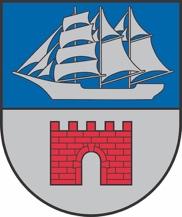 Reģ. Nr. 90009114631; Rīgas iela 16, Limbaži, Limbažu novads LV-4001; E-pasts pasts@limbazunovads.lv; tālrunis 64023003FINANŠU KOMITEJASSĒDES PROTOKOLSNr.8										 2023. gada 20. septembrīSēde sasaukta plkst. 13:00Sēdi atklāj plkst. 13:00Sēde notiek videokonferences režīmā tiešsaistē Webex platformā.Komitejas sēde ir atklāta.Sēdi vada: Dagnis Straubergs.Sēdi protokolē: Dace Tauriņa.Sēdē piedalās deputāti: Jānis Bakmanis, Māris Beļaunieks, Aigars Legzdiņš, Dāvis Melnalksnis, Rūdolfs Pelēkais, Dagnis Straubergs.Sēdē piedalās: Agris Blumers, Aiga Briede, Anda Timermane, Andis Matvejevs, Andris Garklāvs, Andris Zunde, Anna Siliņa, Antra Kamala, Antra Paegle, Ārija Mikša, Arta Zunde, Artis Ārgalis, Arvīds Ozols, Ausma Eglīte, Beāte Kožina, Dace Vilemsone, Diāna Zaļupe, Digna Būmane, Dita Lejniece, Egija Bērziņa, Elēna Silāja, Elīna Lilenblate, Erlens Mahts, Evija Keisele, Evija Mežinska, Ģirts Ieleja, Guna Jirgensone, Guna Paegle, Gunita.Bisniece, Gunita Gulbe, Gunita Meļķe-Kažoka, Hedviga Podziņa, Ieva Celmiņa, Ieva Mahte, Ieva Zilvere, Ilga Tiesnese, Ilze Millere, Ilze Kapmale, Ilze Ozoliņa, Ilze Rubene, Sporta skola (inese.dubulte@limbazunovads.lv), Ineta Laizāne, Inga Zālīte, Ivars Birzgalis, Iveta Beļauniece, Iveta Pēkšēna, Iveta Puriņa, Iveta Umule, Izita Kļaviņa, Jana Beķere, Jānis Remess, (vārds, uzvārds, e-pasts), Juris Graudiņš, Kaspars Ozoliņš, Lāsma Liepiņa, Liene Berga, Liene Bukne, Līga Liepiņa, Ināra Eņģele, Ilze Žūriņa-Davidčuka, Viesis (e-pasts), (vārds, uzvārds, e-pasts), Marta Dance, Mārtiņš Grāvelsiņš, Baiba Martinsone, 27874153136 (peteris.magone@limbazunovads.lv), Ziedīte Jirgensone, Raivis Galītis, Rasa Zeidmane, Regīna Tamane, Rihards Būda, Sandra Romeiko, Sanita Strauberga, Santa Čingule, Sarma Kacara, Sintija Zute, Kristīne Mežapuķe, Dace Liniņa, Indra Jaunzeme, Valda Tinkusa, Viktors Zujevs, Ilze Ādamsone, Aira Lapkovska.Darba kārtība:Par darba kārtību.Par Limbažu novada pašvaldības domes 2023.gada 27.jūlija lēmuma Nr.579 “Par Limbažu novada pašvaldības domes saistošo noteikumu “Grozījums Limbažu novada pašvaldības domes 2021.gada 28.oktobra saistošajos noteikumos Nr. 15 “Par maznodrošinātas mājsaimniecības ienākumu sliekšņa noteikšanu Limbažu novadā”” apstiprināšanu” (protokols Nr.8, 5.) atcelšanu.Par Limbažu novada pašvaldības domes saistošo noteikumu “Par maznodrošinātas mājsaimniecības ienākumu sliekšņa noteikšanu Limbažu novadā” apstiprināšanu.Par Limbažu novada pašvaldības domes saistošo noteikumu “Grozījums Limbažu novada domes 2021. gada 28. oktobra saistošajos noteikumos Nr. 16 “Par sociālās palīdzības pabalstiem Limbažu novadā”” apstiprināšanu.Par Limbažu novada pašvaldības domes saistošo noteikumu “Grozījumi Limbažu novada pašvaldības domes 2023. gada 22. jūnija saistošajos noteikumos Nr.9 “Par brīvprātīgās iniciatīvas sociālajiem pabalstiem Limbažu novada pašvaldībā”” nodošanu sabiedrības viedokļa noskaidrošanai.Par Limbažu novada pašvaldības konkursa “GADA UZŅĒMUMS 2023” nolikuma apstiprināšanu.Par Limbažu novada pašvaldības iekšējo noteikumu „Par Limbažu novada pašvaldības amatpersonu  (darbinieku) komandējumiem un darba braucieniem” apstiprināšanu.Par apkures pakalpojumu maksas apstiprināšanu 2023./2024. gada apkures sezonai Alojas pilsētā (katlu māja Skolas ielā 6, Alojā), Staiceles pilsētā (katlu māja Lielā ielā 7, Lielā ielā 36, Sporta ielā 4) un dzīvojamai mājai “ Šalkas” Brīvzemnieku pagastā, Limbažu novadā.Par Limbažu apvienības pārvaldes Katvaru pagasta pakalpojuma sniegšanas centra maksas pakalpojumu izcenojuma apstiprināšanu Pociemā siltumapgādes sistēmas izmantošanai.Par papildus finansējuma piešķiršanu Katvaru pagasta pakalpojuma sniegšanas centram “Gājēju ietves gar Valsts vietējo autoceļu V125 Katvari - Ozoli projektēšanai un autoruzraudzībai būvdarbu laikā”.Par atbalstu pašvaldības infrastruktūras objekta atjaunošanai.Par Limbažu novada pašvaldības Braslavas pagasta pakalpojumu sniegšanas centra maksas pakalpojumu izcenojuma apstiprināšanu Vilzēnu tautas nama siltumapgādes sistēmas izmantošanai.Par budžeta ieņēmumu palielināšanu no nekustamā īpašuma nodokļa ieņēmumiem.Par atbalstu ēdināšanas nodrošināšanai Ukrainas civiliedzīvotājiem.Par Limbažu Bērnu un jauniešu centra finansējuma pārvirzīšanu projektora izmaksu segšanai.Par Erasmus + projekta “Galvenās kompetences ilgtspējības zināšanu veidošanai pārtikas jomā” finansējuma iekļaušanu Limbažu vidusskolas budžetā.Par Valsts izglītības satura centra apstiprināto Eiropas Sociālā fonda projekta “Atbalsts izglītojamo individuālo kompetenču attīstībai” (projekta numurs 8.3.2.2./16/I/001) atbalsta pasākuma plāna attiecināmo izdevumu finansējuma iekļaušanu Limbažu novada Izglītības pārvaldes budžetā.Par ESF projekta “Atbalsts priekšlaicīgas mācību pārtraukšanas samazināšanai” Nr.8.3.4.0/I/001 finansējuma iekļaušanu Limbažu novada Izglītības pārvaldes budžetā.Par pamatlīdzekļu iegādi no Limbažu novada Izglītības pārvaldes 2023. gada bāzes budžeta.Par Jaunatnes starptautisko programmu aģentūras projekta “Kontakts Limbažu novadā” finansējuma iekļaušanu Salacgrīvas vidusskolas 2023. gada budžetā.Par atbalsta programmas “Neformālās izglītības pasākumi, t.sk. latviešu valodas apguve, Ukrainas bērniem un jauniešiem” īstenošanas konkursa finansējuma iekļaušanu  Salacgrīvas vidusskolas 2023. gada budžetā.Par Latvijas Olimpiskās komitejas finansējuma iekļaušanu Limbažu Valsts ģimnāzijas budžetā.Par Valsts izglītības attīstības aģentūras projekta Erasmus+ priekšfinansējuma iekļaušanu Limbažu Valsts ģimnāzijas budžetā.Par SIA “Technoway Industries” ziedojuma iekļaušanu Baumaņu Kārļa Viļķenes pamatskolas budžetā.Par finansējuma piešķiršanu pirmsskolas izglītības iestādei “Vilnītis” virtuves inventāra iegādei.Par pasākuma finansējuma pārvirzīšanu Sporta un kultūras centrā “Vidriži”.Par papildu finanšu līdzekļu piešķiršanu Alojas kultūras nama skatuves grīdas atjaunošanai.Par papildu finansējumu Dienas centra ēkas Parka ielā 2, Staicelē, Limbažu novadā būvprojekta izmaiņu projektēšanai, ēkas energosertifikāta izstrādei un autoruzraudzībai būvdarbu laikā.Par 2023.gada budžetā paredzētā finansējuma pārcelšanu uz 2024.gada budžetu.Par finansējuma piešķiršanu projekta “Degradētās teritorijas revitalizācija Lādezera ciemā, uzlabojot pieejamību” īstenošanai.Par finansējuma piešķiršanu Veco ļaužu mītnei “Sprīdīši” kanalizācijas sistēmas izbūvei.Par finansējuma piešķiršanu Limbažu kultūras namam skaņu aparatūras iegādei.Par papildu finansējuma piešķiršanu Ainažu Ugunsdzēsēju muzeja un garāžas fasādes un jumta vienkāršotai atjaunošanai.Par ieņēmumu plāna palielināšanu Limbažu muzeja 2023. gada budžetā.Par finansējuma piešķiršanu kāpņu remontam Zāles ielā 8, Limbažos.Par finansējuma piešķiršanu pašvaldības dzīvokļa remontam Limbažos, Zāles ielā 1-43.Par papildus finansējuma piešķiršanu Alojas apvienības pārvaldei un Staiceles pilsētas un pagasta pakalpojumu sniegšanas centram.Par grozījumiem Limbažu novada domes 25.08.2022. lēmumā Nr. 870 “Par Limbažu novada tūrisma attīstības stratēģijas 2023.-2030.gadam izstrādi un darba grupas izveidi”.(papildu d.k. jaut.) Par izmaiņām Limbažu novada pašvaldības iestāžu darbinieku amatu klasificēšanas apkopojumā.(papildu d.k. jaut.) Par izmaiņām Limbažu novada pašvaldības administrācijas darbinieku, pašvaldības iestāžu un aģentūru darbinieku mēnešalgas 2023.gadam sarakstā.(papildu d.k. jaut.) Par Limbažu novada pašvaldības plānoto pasākumu tāmju budžeta grozījumiem septembrī.(papildu d.k. jaut.) Par Limbažu novada pašvaldības tehniskiem budžeta grozījumiem septembrī.(papildu d.k. jaut.) Par līdzfinansējuma piešķiršanu Puikules tautas namam.(papildu d.k. jaut.) Par LR Izglītības un zinātnes ministrijas piešķirtā finansējuma “Augstas klases sportistu sagatavošanas centra (AKSSC)” darbībai 2023.gadā iekļaušanu Limbažu novada Sporta skolas budžetā.(papildu d.k. jaut.) Par viena izglītojamā apmācības izmaksām Limbažu novada pašvaldības izglītības iestādēs savstarpējo norēķinu pakalpojuma sniegšanai par periodu no 2023.gada 1.septembra līdz 2023.gada 31.decembrim.(papildu d.k. jaut.) Par ieņēmumu no nekustamā īpašuma atsavināšanas iekļaušanu Alojas apvienības pārvaldes budžetā un finansējuma novirzīšanu dizaina un tehnoloģijas kabineta inventāra iegādei Staiceles pamatskolā.(papildu d.k. jaut.) Par finansējuma piešķiršanu disku golfa laukuma izveidei Limbažos.(papildu d.k. jaut.) Par projekta iesnieguma "Remigrācijas atbalsta pasākums- uzņēmējdarbības atbalsts Limbažu novadā" sagatavošanu un iesniegšanu.(papildu d.k. jaut.) Par karstā ūdens cirkulācijas sūkni.(papildu d.k. jaut.) Par biedrības „Latvijas volejbola federācija” finansējuma iekļaušanu Baumaņu Kārļa Viļķenes pamatskolas budžetā.Informācijas.1.Par darba kārtībuZiņo Dagnis StraubergsIepazinusies ar Finanšu komitejas priekšsēdētāja D. Strauberga priekšlikumu apstiprināt sēdes darba kārtību, atklāti balsojot: PAR – 6 deputāti (Jānis Bakmanis, Māris Beļaunieks, Aigars Legzdiņš, Dāvis Melnalksnis, Rūdolfs Pelēkais, Dagnis Straubergs), PRET – nav, ATTURAS – nav, komiteja NOLEMJ:apstiprināt šādu sēdes darba kārtību:Par darba kārtību.Par Limbažu novada pašvaldības domes 2023.gada 27.jūlija lēmuma Nr.579 “Par Limbažu novada pašvaldības domes saistošo noteikumu “Grozījums Limbažu novada pašvaldības domes 2021.gada 28.oktobra saistošajos noteikumos Nr. 15 “Par maznodrošinātas mājsaimniecības ienākumu sliekšņa noteikšanu Limbažu novadā”” apstiprināšanu” (protokols Nr.8, 5.) atcelšanu.Par Limbažu novada pašvaldības domes saistošo noteikumu “Par maznodrošinātas mājsaimniecības ienākumu sliekšņa noteikšanu Limbažu novadā” apstiprināšanu.Par Limbažu novada pašvaldības domes saistošo noteikumu “Grozījums Limbažu novada domes 2021. gada 28. oktobra saistošajos noteikumos Nr. 16 “Par sociālās palīdzības pabalstiem Limbažu novadā”” apstiprināšanu.Par Limbažu novada pašvaldības domes saistošo noteikumu “Grozījumi Limbažu novada pašvaldības domes 2023. gada 22. jūnija saistošajos noteikumos Nr.9 “Par brīvprātīgās iniciatīvas sociālajiem pabalstiem Limbažu novada pašvaldībā”” nodošanu sabiedrības viedokļa noskaidrošanai.Par Limbažu novada pašvaldības konkursa “GADA UZŅĒMUMS 2023” nolikuma apstiprināšanu.Par Limbažu novada pašvaldības iekšējo noteikumu „Par Limbažu novada pašvaldības amatpersonu  (darbinieku) komandējumiem un darba braucieniem” apstiprināšanu.Par apkures pakalpojumu maksas apstiprināšanu 2023./2024. gada apkures sezonai Alojas pilsētā (katlu māja Skolas ielā 6, Alojā), Staiceles pilsētā (katlu māja Lielā ielā 7, Lielā ielā 36, Sporta ielā 4) un dzīvojamai mājai “ Šalkas” Brīvzemnieku pagastā, Limbažu novadā.Par Limbažu apvienības pārvaldes Katvaru pagasta pakalpojuma sniegšanas centra maksas pakalpojumu izcenojuma apstiprināšanu Pociemā siltumapgādes sistēmas izmantošanai.Par papildus finansējuma piešķiršanu Katvaru pagasta pakalpojuma sniegšanas centram “Gājēju ietves gar Valsts vietējo autoceļu V125 Katvari - Ozoli projektēšanai un autoruzraudzībai būvdarbu laikā”.Par atbalstu pašvaldības infrastruktūras objekta atjaunošanai.Par Limbažu novada pašvaldības Braslavas pagasta pakalpojumu sniegšanas centra maksas pakalpojumu izcenojuma apstiprināšanu Vilzēnu tautas nama siltumapgādes sistēmas izmantošanai.Par budžeta ieņēmumu palielināšanu no nekustamā īpašuma nodokļa ieņēmumiem.Par atbalstu ēdināšanas nodrošināšanai Ukrainas civiliedzīvotājiem.Par Limbažu Bērnu un jauniešu centra finansējuma pārvirzīšanu projektora izmaksu segšanai.Par Erasmus + projekta “Galvenās kompetences ilgtspējības zināšanu veidošanai pārtikas jomā” finansējuma iekļaušanu Limbažu vidusskolas budžetā.Par Valsts izglītības satura centra apstiprināto Eiropas Sociālā fonda projekta “Atbalsts izglītojamo individuālo kompetenču attīstībai” (projekta numurs 8.3.2.2./16/I/001) atbalsta pasākuma plāna attiecināmo izdevumu finansējuma iekļaušanu Limbažu novada Izglītības pārvaldes budžetā.Par ESF projekta “Atbalsts priekšlaicīgas mācību pārtraukšanas samazināšanai” Nr.8.3.4.0/I/001 finansējuma iekļaušanu Limbažu novada Izglītības pārvaldes budžetā.Par pamatlīdzekļu iegādi no Limbažu novada Izglītības pārvaldes 2023. gada bāzes budžeta.Par Jaunatnes starptautisko programmu aģentūras projekta “Kontakts Limbažu novadā” finansējuma iekļaušanu Salacgrīvas vidusskolas 2023. gada budžetā.Par atbalsta programmas “Neformālās izglītības pasākumi, t.sk. latviešu valodas apguve, Ukrainas bērniem un jauniešiem” īstenošanas konkursa finansējuma iekļaušanu  Salacgrīvas vidusskolas 2023. gada budžetā.Par Latvijas Olimpiskās komitejas finansējuma iekļaušanu Limbažu Valsts ģimnāzijas budžetā.Par Valsts izglītības attīstības aģentūras projekta Erasmus+ priekšfinansējuma iekļaušanu Limbažu Valsts ģimnāzijas budžetā.Par SIA “Technoway Industries” ziedojuma iekļaušanu Baumaņu Kārļa Viļķenes pamatskolas budžetā.Par finansējuma piešķiršanu pirmsskolas izglītības iestādei “Vilnītis” virtuves inventāra iegādei.Par pasākuma finansējuma pārvirzīšanu Sporta un kultūras centrā “Vidriži”.Par papildu finanšu līdzekļu piešķiršanu Alojas kultūras nama skatuves grīdas atjaunošanai.Par papildu finansējumu Dienas centra ēkas Parka ielā 2, Staicelē, Limbažu novadā būvprojekta izmaiņu projektēšanai, ēkas energosertifikāta izstrādei un autoruzraudzībai būvdarbu laikā.Par 2023.gada budžetā paredzētā finansējuma pārcelšanu uz 2024.gada budžetu.Par finansējuma piešķiršanu projekta “Degradētās teritorijas revitalizācija Lādezera ciemā, uzlabojot pieejamību” īstenošanai.Par finansējuma piešķiršanu Veco ļaužu mītnei “Sprīdīši” kanalizācijas sistēmas izbūvei.Par finansējuma piešķiršanu Limbažu kultūras namam skaņu aparatūras iegādei.Par papildu finansējuma piešķiršanu Ainažu Ugunsdzēsēju muzeja un garāžas fasādes un jumta vienkāršotai atjaunošanai.Par ieņēmumu plāna palielināšanu Limbažu muzeja 2023. gada budžetā.Par finansējuma piešķiršanu kāpņu remontam Zāles ielā 8, Limbažos.Par finansējuma piešķiršanu pašvaldības dzīvokļa remontam Limbažos, Zāles ielā 1-43.Par papildus finansējuma piešķiršanu Alojas apvienības pārvaldei un Staiceles pilsētas un pagasta pakalpojumu sniegšanas centram.Par grozījumiem Limbažu novada domes 25.08.2022. lēmumā Nr. 870 “Par Limbažu novada tūrisma attīstības stratēģijas 2023.-2030.gadam izstrādi un darba grupas izveidi”.Par izmaiņām Limbažu novada pašvaldības iestāžu darbinieku amatu klasificēšanas apkopojumā.Par izmaiņām Limbažu novada pašvaldības administrācijas darbinieku, pašvaldības iestāžu un aģentūru darbinieku mēnešalgas 2023.gadam sarakstā.Par Limbažu novada pašvaldības plānoto pasākumu tāmju budžeta grozījumiem septembrī.Par Limbažu novada pašvaldības tehniskiem budžeta grozījumiem septembrī.Par līdzfinansējuma piešķiršanu Puikules tautas namam.Par LR Izglītības un zinātnes ministrijas piešķirtā finansējuma “Augstas klases sportistu sagatavošanas centra (AKSSC)” darbībai 2023.gadā iekļaušanu Limbažu novada Sporta skolas budžetā.Par viena izglītojamā apmācības izmaksām Limbažu novada pašvaldības izglītības iestādēs savstarpējo norēķinu pakalpojuma sniegšanai par periodu no 2023.gada 1.septembra līdz 2023.gada 31.decembrim.Par ieņēmumu no nekustamā īpašuma atsavināšanas iekļaušanu Alojas apvienības pārvaldes budžetā un finansējuma novirzīšanu dizaina un tehnoloģijas kabineta inventāra iegādei Staiceles pamatskolā.Par finansējuma piešķiršanu disku golfa laukuma izveidei Limbažos.Par projekta iesnieguma "Remigrācijas atbalsta pasākums- uzņēmējdarbības atbalsts Limbažu novadā" sagatavošanu un iesniegšanu.Par karstā ūdens cirkulācijas sūkni.Par biedrības „Latvijas volejbola federācija” finansējuma iekļaušanu Baumaņu Kārļa Viļķenes pamatskolas budžetā.Informācijas.2.Par Limbažu novada pašvaldības domes 2023.gada 27.jūlija lēmuma Nr.579 “Par Limbažu novada pašvaldības domes saistošo noteikumu “Grozījums Limbažu novada pašvaldības domes 2021.gada 28.oktobra saistošajos noteikumos Nr. 15 “Par maznodrošinātas mājsaimniecības ienākumu sliekšņa noteikšanu Limbažu novadā”” apstiprināšanu” (protokols Nr.8, 5.) atcelšanuZiņo Ilze Rubene2023. gada 11. augustā Vides aizsardzības un reģionālās attīstības ministrija (turpmāk – ministrija) savas kompetences ietvaros ir izvērtējusi Limbažu novada pašvaldības (turpmāk – pašvaldība) domes 2023. gada 27. jūlija saistošos noteikumus Nr. 11 “Grozījums Limbažu novada pašvaldības domes 2021. gada 28. oktobra saistošajos noteikumos Nr. 15 “Par maznodrošinātas mājsaimniecības ienākumu sliekšņa noteikšanu Limbažu novadā”” un izsaka šādu iebildumu. Ministrija ir konstatējusi, ka pašvaldības 2021. gada 28. oktobra saistošie noteikumi Nr. 15 “Par maznodrošinātas mājsaimniecības ienākumu sliekšņa noteikšanu Limbažu novadā” 2023. gada 1. jūlijā ir zaudējuši spēku, jo saistošo noteikumu izdošanas tiesiskajā pamatojumā norādītā tiesību norma ir zaudējusi spēku . Vēršam uzmanību, ka saskaņā ar Oficiālo publikāciju un tiesiskās informācijas likuma 9. panta piekto daļu, ja spēku zaudē normatīvā akta izdošanas tiesiskais pamats (augstāka juridiska spēka tiesību norma, uz kuras pamata izdots cits normatīvais akts), tad spēku zaudē arī uz šā pamata izdotais normatīvais akts vai tā daļa. Tādējādi nav iespējams izdarīt grozījumus saistošajos noteikumos, kuri nav spēkā esoši. Ievērojot minēto, lūdzam sagatavot un apstiprināt jaunus saistošos noteikumus, kuri izdoti saskaņā ar Sociālo pakalpojumu un sociālās palīdzības likuma 33. panta ceturtajā daļā noteikto deleģējumu, vienlaikus saistošajos noteikumos iestrādājot maznodrošinātas mājsaimniecības ienākumu sliekšņa noteikšanu atbilstoši jaunajam tiesiskajam regulējumam.Ņemot vērā VARAM negatīvo atzinumu, jāatceļ Limbažu novada pašvaldības domes 2023.gada 27.jūlija lēmums Nr.579 “Par Limbažu novada pašvaldības domes saistošo noteikumu “Grozījums Limbažu novada pašvaldības domes 2021.gada 28.oktobra saistošajos noteikumos Nr. 15 “Par maznodrošinātas mājsaimniecības ienākumu sliekšņa noteikšanu Limbažu novadā”” apstiprināšanu”.Ņemot vērā iepriekš minēto un pamatojoties uz Pašvaldību likuma 47.panta piekto daļu, 10. panta pirmās daļas ievaddaļu, atklāti balsojot: PAR – 6 deputāti (Jānis Bakmanis, Māris Beļaunieks, Aigars Legzdiņš, Dāvis Melnalksnis, Rūdolfs Pelēkais, Dagnis Straubergs), PRET – nav, ATTURAS – nav, komiteja NOLEMJ:Atcelt Limbažu novada pašvaldības domes 2023.gada 27.jūlija lēmumu Nr.579 “Par Limbažu novada pašvaldības domes saistošo noteikumu “Grozījums Limbažu novada pašvaldības domes 2021.gada 28.oktobra saistošajos noteikumos Nr. 15 “Par maznodrošinātas mājsaimniecības ienākumu sliekšņa noteikšanu Limbažu novadā”” apstiprināšanu” (protokols Nr.8, 5.).  Atbildīgo par lēmuma izpildi noteikt Limbažu novada Sociālā dienesta vadītāju.Kontroli par lēmuma izpildi uzdot Limbažu novada pašvaldības izpilddirektoram.Lēmuma projektu virzīt izskatīšanai  Limbažu novada domes sēdē.3.Par Limbažu novada pašvaldības domes saistošo noteikumu “Par maznodrošinātas mājsaimniecības ienākumu sliekšņa noteikšanu Limbažu novadā” apstiprināšanuZiņo Ilze RubenePamatojoties uz izmaiņām Sociālo pakalpojumu un sociālās palīdzības likumā, kas stājas spēkā 2023. gada 1. jūlijā, ir nepieciešams pieņemt jaunus saistošos noteikumus Nr. “Par maznodrošinātas mājsaimniecības ienākumu sliekšņa noteikšanu Limbažu novadā”.Minimālo ienākumu sliekšņus sociālās palīdzības sniegšanai nosaka procentuālā apmērā no Centrālās statistikas pārvaldes pārskata gadā publicētās minimālo ienākumu mediānas uz vienu ekvivalento patērētāju (turpmāk – ienākumu mediāna), kuru Centrālā statistikas pārvalde katru gadu publicē statistiskajā informācijā "Minimālo ienākumu (MIL) mediāna".Saistošo noteikumu redakcija paredz, ka mājsaimniecību atzīst par maznodrošinātu, ja tās ienākumu slieksnis nepārsniedz 70 % no Centrālās Statistikas pārvaldes pārskata gadā publicētās minimālo ienākumu mediānas uz vienu ekvivalento patērētāju, piemērojot šādus koeficientus:- pirmajai un vienīgajai personai mājsaimniecībā – koeficientu 1 (noapaļots līdz pilniem euro) t.i. 439,00 euro;- pārējām personām mājsaimniecībā – koeficientu 0,7 (noapaļots līdz pilniem euro), t.i. 307,00 euro.Pašvaldību likuma 44. panta pirmā daļa nosaka, ka Dome atbilstoši likumā vai Ministru kabineta noteikumos ietvertam pilnvarojumam izdod saistošos noteikumus. Savukārt otrā daļa nosaka, ka Dome var izdot saistošos noteikumus, lai nodrošinātu pašvaldības autonomo funkciju un brīvprātīgo iniciatīvu izpildi, ievērojot likumos vai Ministru kabineta noteikumos paredzēto funkciju izpildes kārtību.Pašvaldību likuma 46. panta trešā daļa nosaka, ka saistošo noteikumu projektu un tam pievienoto paskaidrojuma rakstu pašvaldības nolikumā noteiktajā kārtībā publicē pašvaldības oficiālajā tīmekļvietnē sabiedrības viedokļa noskaidrošanai, paredzot termiņu, kas nav mazāks par divām nedēļām. Saņemtos viedokļus par saistošo noteikumu projektu pašvaldība apkopo un atspoguļo šo noteikumu projekta paskaidrojuma rakstā. Ņemot vērā iepriekš minētā panta daļu, saistošo noteikumu projekts tika nodots sabiedrības viedokļu noskaidrošanai no 2023. gada 17. augusta līdz 8. septembrim. Netika saņemts neviens viedoklis.Saskaņā ar Pašvaldību likuma 47. panta otro daļu Dome triju darbdienu laikā pēc parakstīšanas rakstveidā nosūta atzinuma sniegšanai Vides aizsardzības un reģionālās attīstības ministrijai šā likuma 45. pantā minētos saistošos noteikumus, kā arī saistošos noteikumus sociālās drošības un bērnu tiesību aizsardzības jautājumos un par pašvaldības nodevu un nodokļu likmēm un to paskaidrojuma rakstu vai citā likumā noteiktus saistošos noteikumus un to paskaidrojuma rakstu – attiecīgajā likumā noteiktajai ministrijai. Ministrija mēneša laikā no saistošo noteikumu saņemšanas dienas izvērtē to tiesiskumu un nosūta pašvaldībai attiecīgu atzinumu.Pamatojoties uz Sociālo pakalpojumu un sociālās palīdzības likuma 33. panta ceturto daļu un 36. panta sesto daļu, Pašvaldību likuma 4. panta pirmās daļas 9. punktu, 44. panta otro daļu un 46. panta trešo daļu, 47. panta pirmo, otro daļu, atklāti balsojot: PAR – 6 deputāti (Jānis Bakmanis, Māris Beļaunieks, Aigars Legzdiņš, Dāvis Melnalksnis, Rūdolfs Pelēkais, Dagnis Straubergs), PRET – nav, ATTURAS – nav, komiteja NOLEMJ:Apstiprināt Limbažu novada pašvaldības domes saistošos noteikumus Nr.__ “Par maznodrošinātas mājsaimniecības ienākumu sliekšņa noteikšanu Limbažu novadā” (pielikumā).Uzdot Administratīvajai nodaļai triju darbdienu laikā pēc saistošo noteikumu parakstīšanas saistošos noteikumus un paskaidrojuma rakstu rakstveidā nosūtīt atzinuma sniegšanai Vides aizsardzības un reģionālās attīstības ministrijai. Pēc pozitīva Vides aizsardzības un reģionālās attīstības ministrijas atzinuma saņemšanas uzdot Sabiedrisko attiecību nodaļai triju darbdienu laikā pēc atzinuma saņemšanas nosūtīt saistošos noteikumus un to paskaidrojuma rakstu izsludināšanai oficiālajā izdevumā "Latvijas Vēstnesis", publicēt pašvaldības tīmekļvietnē www.limbazunovads.lv un nodrošināt saistošo noteikumu pieejamību Limbažu novada pašvaldības ēkā un apvienību pārvalžu ēkās.Saistošie noteikumi stājas spēkā pēc to publicēšanas oficiālajā izdevumā “Latvijas Vēstnesis”.Atbildīgo par lēmuma izpildi noteikt Limbažu novada Sociālā dienesta vadītāju.Kontroli par lēmuma izpildi uzdot Limbažu novada pašvaldības izpilddirektoram.Lēmuma projektu virzīt izskatīšanai Limbažu novada domes sēdē.4.Par Limbažu novada pašvaldības domes saistošo noteikumu “Grozījums Limbažu novada domes 2021. gada 28. oktobra saistošajos noteikumos Nr. 16 “Par sociālās palīdzības pabalstiem Limbažu novadā”” apstiprināšanuZiņo Ilze RubeneLai novērstu nevienlīdzību un piemērotu vienotu praksi uz pabalsta lielumu identiskam mērķim Limbažu novadā gan daudzbērnu ģimeņu izglītojamiem, gan izglītojamiem no trūcīgām un maznodrošinātām mājsaimniecībām, tiek izdarīti grozījumi Limbažu novada pašvaldības domes 2021. gada 28. oktobra saistošajos noteikumus Nr. 16 “Par sociālās palīdzības pabalstiem Limbažu novadā”, nosakot, ka  pabalsts mācību līdzekļu iegādei trūcīgām un maznodrošinātām mājsaimniecībām tiek piešķirts vienu reizi kalendārajā gadā, uzsākot jauno mācību gadu, 30 eiro apmērā katram izglītojamam, kurš apgūst valstī noteikto obligāto pirmsskolas izglītību, pamatizglītību vai vidējo izglītību. Grozījums tiek izdarīts 2021. gada 28. oktobra saistošajos noteikumus Nr. 16 “Par sociālās palīdzības pabalstiem Limbažu novadā” 13. punktā.Pašvaldību likuma 44. panta otrā daļa nosaka, ka Dome var izdot saistošos noteikumus, lai nodrošinātu pašvaldības autonomo funkciju un brīvprātīgo iniciatīvu izpildi, ievērojot likumos vai Ministru kabineta noteikumos paredzēto funkciju izpildes kārtību. Pašvaldību likuma 46. panta trešā daļa nosaka, ka saistošo noteikumu projektu un tam pievienoto paskaidrojuma rakstu pašvaldības nolikumā noteiktajā kārtībā publicē pašvaldības oficiālajā tīmekļvietnē sabiedrības viedokļa noskaidrošanai, paredzot termiņu, kas nav mazāks par divām nedēļām. Sagatavotais Limbažu novada domes 2021. gada 28. oktobra saistošo noteikumu Nr. 16 “Par sociālās palīdzības pabalstiem Limbažu novadā” grozījumu projekts sabiedrības viedokļa noskaidrošanai sabiedrībai bija pieejams no 2023. gada 21.jūlija līdz 2023.gada 5. augustam. Viedokļi, ierosinājumi netika saņemti.Pamatojoties uz Sociālo pakalpojumu un sociālās palīdzības likuma 3. panta otro daļu, Pašvaldību likuma 4. panta pirmās daļas 9. punktu, 44. panta otro daļu, 46. panta trešo daļu, 47. panta otro daļu, atklāti balsojot: PAR – 6 deputāti (Jānis Bakmanis, Māris Beļaunieks, Aigars Legzdiņš, Dāvis Melnalksnis, Rūdolfs Pelēkais, Dagnis Straubergs), PRET – nav, ATTURAS – nav, komiteja NOLEMJ:Apstiprināt Limbažu novada pašvaldības domes saistošos noteikumus Nr.__ “Grozījums Limbažu novada domes 2021. gada 28. oktobra saistošajos noteikumos Nr. 16 “Par sociālās palīdzības pabalstiem Limbažu novadā””(pielikumā).Uzdot Administratīvajai nodaļai triju darbdienu laikā pēc saistošo noteikumu parakstīšanas saistošos noteikumus un paskaidrojuma rakstu rakstveidā nosūtīt atzinuma sniegšanai Vides aizsardzības un reģionālās attīstības ministrijai. Pēc pozitīva Vides aizsardzības un reģionālās attīstības ministrijas atzinuma saņemšanas uzdot Sabiedrisko attiecību nodaļai triju darbdienu laikā pēc atzinuma saņemšanas nosūtīt saistošos noteikumus un to paskaidrojuma rakstu izsludināšanai oficiālajā izdevumā "Latvijas Vēstnesis", publicēt pašvaldības tīmekļvietnē www.limbazunovads.lv un nodrošināt saistošo noteikumu pieejamību Limbažu novada pašvaldības ēkā un apvienību pārvalžu ēkās.Saistošie noteikumi stājas spēkā pēc to publicēšanas oficiālajā izdevumā “Latvijas Vēstnesis”.Atbildīgo par lēmuma izpildi noteikt Limbažu novada Sociālā dienesta vadītāju.Kontroli par lēmuma izpildi uzdot Limbažu novada pašvaldības izpilddirektoram.Lēmuma projektu virzīt izskatīšanai Limbažu novada domes sēdē.5.Par Limbažu novada pašvaldības domes saistošo noteikumu “Grozījumi Limbažu novada pašvaldības domes 2023. gada 22. jūnija saistošajos noteikumos Nr.9 “Par brīvprātīgās iniciatīvas sociālajiem pabalstiem Limbažu novada pašvaldībā”” nodošanu sabiedrības viedokļa noskaidrošanaiZiņo Ilze Rubene, debatēs piedalās Dagnis StraubergsPašvaldību likuma 3. panta otrās daļas 1. punkts nosaka, ka publisko tiesību jomā pašvaldība īsteno autonomo kompetenci — autonomās funkcijas un brīvprātīgās iniciatīvas, kas tiek īstenotas kā autonomās funkcijas.Savukārt Pašvaldību likuma 5. panta pirmo daļa nosaka, ka pašvaldība savas administratīvās teritorijas iedzīvotāju interesēs var brīvprātīgi īstenot iniciatīvas ikvienā jautājumā, ja tās nav citu institūciju kompetencē un šādu darbību neierobežo citi likumi, otrā daļa nosaka, ka brīvprātīgās iniciatīvas plāno un finansējumu to izpildei nodrošina, ja tas netraucē pašvaldības kompetencē esošo autonomo funkciju un deleģēto pārvaldes uzdevumu izpildei.Ņemot vērā Pašvaldību likuma 44. panta trešo daļu, kas nosaka, ka  dome var pieņemt saistošos noteikumus, lai nodrošinātu pašvaldības autonomo funkciju un brīvprātīgo iniciatīvu izpildi, pārvērtēti Limbažu novada pašvaldības domes 2023. gada 22. jūnija saistošo noteikumu Nr.9 “Par brīvprātīgās iniciatīvas sociālajiem pabalstiem Limbažu novada pašvaldībā” punkti, kas attiecas uz pabalstu izmaksas kārtību nozīmīgās dzīves jubilejās, politiski represētajām personām un Černobiļas atomelektrostacijas (AES) avārijas seku likvidēšanas dalībniekiem, ņemot vērā Datu valsts inspekcijas ieteikumus.Pašvaldību likuma 46. panta trešā daļa nosaka, ka saistošo noteikumu projektu un tam pievienoto paskaidrojuma rakstu pašvaldības nolikumā noteiktajā kārtībā publicē pašvaldības oficiālajā tīmekļvietnē sabiedrības viedokļa noskaidrošanai, paredzot termiņu, kas nav mazāks par divām nedēļām. Saņemtos viedokļus par saistošo noteikumu projektu pašvaldība apkopo un atspoguļo šo noteikumu projekta paskaidrojuma rakstā.Pamatojoties uz Sociālo pakalpojumu un sociālās palīdzības likuma 3. panta otro daļu, Pašvaldību likuma 3. panta otrās daļas 1. punktu, 5. pantu, 44. panta otro daļu, 46. panta trešo daļu, atklāti balsojot: PAR – 6 deputāti (Jānis Bakmanis, Māris Beļaunieks, Aigars Legzdiņš, Dāvis Melnalksnis, Rūdolfs Pelēkais, Dagnis Straubergs), PRET – nav, ATTURAS – nav, komiteja NOLEMJ:Nodot Limbažu novada pašvaldības domes saistošos noteikumus “Grozījumi Limbažu novada pašvaldības domes 2023. gada 22. jūnija saistošajos noteikumos Nr.9 “Par brīvprātīgās iniciatīvas sociālajiem pabalstiem Limbažu novada pašvaldībā”” sabiedrības viedokļa noskaidrošanai (pielikumā).Uzdot Sabiedrisko attiecību nodaļai saistošo noteikumu projektu publicēt pašvaldības oficiālajā tīmekļvietnē sabiedrības viedokļa noskaidrošanai, nosakot termiņu viedokļa paušanai - divas nedēļas no saistošo noteikumu publicēšanas dienas pašvaldības oficiālajā tīmekļvietnē.Uzdot Limbažu novada Sociālajam dienestam, pēc viedokļu saņemšanas, tos apkopot un atspoguļot saistošo noteikumu projekta paskaidrojuma rakstā.Uzdot Limbažu novada Sociālajam dienestam, pēc sabiedrības viedokļa noskaidrošanas un apkopošanas, atkārtoti vērsties Sociālo un veselības jautājumu komitejā un Finanšu komitejā saistošo noteikumu apstiprināšanai.Pieņemt zināšanai Limbažu novada pašvaldības domes saistošo noteikumu “Grozījumi Limbažu novada pašvaldības domes 2023. gada 22. jūnija saistošajos noteikumos Nr.9 “Par brīvprātīgās iniciatīvas sociālajiem pabalstiem Limbažu novada pašvaldībā”” paskaidrojuma rakstu (pielikumā). Atbildīgo par lēmuma izpildi noteikt Limbažu novada Sociālā dienesta vadītāju.Kontroli par lēmuma izpildi uzdot Limbažu novada pašvaldības izpilddirektoram.6.Par Limbažu novada pašvaldības konkursa “GADA UZŅĒMUMS 2023” nolikuma apstiprināšanuZiņo Dagnis StraubergsLai apzinātu un godinātu Limbažu novada uzņēmējus, kuri aktīvi un godprātīgi darbojas savā nozarē, sekmējot uzņēmējdarbības vides attīstību Limbažu novadā un veicinot uzņēmēju atpazīstamību, popularizējot labās uzņēmējdarbības prakses piemērus, plānots organizēt konkursu “Gada uzņēmums 2023”.Ņemot vērā minēto, pamatojoties uz Pašvaldību likuma 5. pantu, 50. panta pirmo daļu, 53. panta pirmo un otro daļu, atklāti balsojot: PAR – 6 deputāti (Jānis Bakmanis, Māris Beļaunieks, Aigars Legzdiņš, Dāvis Melnalksnis, Rūdolfs Pelēkais, Dagnis Straubergs), PRET – nav, ATTURAS – nav, komiteja NOLEMJ:Apstiprināt konkursa “Gada uzņēmums 2023” nolikumu (pielikumā).Atbildīgo par lēmuma izpildi noteikt Limbažu novada pašvaldības aģentūras “LAUTA” direktori.Kontroli par lēmuma izpildi uzdot Limbažu novada pašvaldības izpilddirektoram.Lēmuma projektu virzīt izskatīšanai Limbažu novada domes sēdē.7.Par Limbažu novada pašvaldības iekšējo noteikumu „Par Limbažu novada pašvaldības amatpersonu  (darbinieku) komandējumiem un darba braucieniem” apstiprināšanuZiņo Antra Kamala, debatēs piedalās Dagnis Straubergs, Rūdolfs Pelēkais, Māris BeļaunieksPamatojoties uz Pašvaldību likuma 50. panta pirmo daļu, Valsts pārvaldes iekārtas likuma 72. panta pirmās daļas 2. punktu, Ministru kabineta noteikumiem Nr.969 “Kārtība, kādā atlīdzināmi ar komandējumiem saistītie izdevumi”, atklāti balsojot: PAR – 6 deputāti (Jānis Bakmanis, Māris Beļaunieks, Aigars Legzdiņš, Dāvis Melnalksnis, Rūdolfs Pelēkais, Dagnis Straubergs), PRET – nav, ATTURAS – nav, komiteja NOLEMJ:Apstiprināt Limbažu novada pašvaldības iekšējos noteikumus Nr.____ „Par Limbažu novada pašvaldības amatpersonu (darbinieku) komandējumiem un darba braucieniem” (pielikumā).Atzīt par spēku zaudējušiem Limbažu novada domes 2015.gada 26.martā apstiprinātos Limbažu novada pašvaldības iekšējos noteikumus „Kārtība par Limbažu novada pašvaldības amatpersonu, darbinieku un citu komandējamo personu komandējumiem un darba braucieniem”. Atbildīgās par lēmuma izpildi noteikt Limbažu novada administrācijas Administratīvās nodaļas un Finanšu un ekonomikas nodaļas vadītājas.Kontroli par lēmuma izpildi uzdot Limbažu novada pašvaldības izpilddirektoram.Lēmuma projektu virzīt izskatīšanai Limbažu novada domes sēdē.Sēdes vadītājs D. Straubergs jautā, vai likums paredz domes priekšsēdētāju komandēt ar domes lēmumu? Administratīvās nodaļas vadītāja A. Kamala informē, ka līdz domes sēdei konsultējoties ar juristiem, noskaidros.8.Par apkures pakalpojumu maksas apstiprināšanu 2023./2024. gada apkures sezonai Alojas pilsētā (katlu māja Skolas ielā 6, Alojā), Staiceles pilsētā (katlu māja Lielā ielā 7, Lielā ielā 36, Sporta ielā 4) un dzīvojamai mājai “ Šalkas” Brīvzemnieku pagastā, Limbažu novadāZiņo SIA “Alojas Saimniekserviss” izpilddirektors Andis Matvejevs, Artis Ārgalis, Jānis Bakmanis, Rūdolfs Pelēkais, Māris Beļaunieks, Dagnis StraubergsSabiedrības ar ierobežotu atbildību “Alojas Saimniekserviss”, reģistrācijas Nr 44103091517, izpilddirektors Andis Matvejevs ziņo, ka ir veikti siltumenerģijas tarifu pārrēķini Alojas pilsētai, Staiceles pilsētas katlumājām un dzīvojamai mājai “Šalkas”, Brīvzemnieku pagastā, Limbažu novadā, atbilstoši aktuālajām izmaksām.Aprēķinātie tarifi:Siltumenerģijas tarifs katlu mājai Skolas ielā 6, Alojā, Limbažu novadā EUR 92,13 par vienu MWh. Siltumenerģijas tarifs Staiceles pilsētas katlu mājām:Siltumenerģijas tarifs dzīvojamai mājai “Šalkas” Brīvzemnieku pagastā, Limbažu novadā EUR 97,15 par vienu MWh.Siltumenerģijas tarifa izmaiņas pamatā ir saistītas ar kurināmās izejvielas un elektroenerģijas cenas izmaiņām.Pamatojoties uz Limbažu novada pašvaldības noteikumiem Nr. 4 "Limbažu novada pašvaldības, tās iestāžu un struktūrvienību sniegto maksas pakalpojumu izcenojumu aprēķināšanas metodika un izcenojumu apstiprināšanas kārtība", kas apstiprināti ar Limbažu novada domes 28.10.2021. sēdes lēmumu Nr.374 (protokols Nr.8, 20.§), Pašvaldību likuma 4. panta pirmās daļas 1. punktu, 10. panta otrās daļas 2. punkta b) apakšpunktu, atklāti balsojot: PAR – 6 deputāti (Jānis Bakmanis, Māris Beļaunieks, Aigars Legzdiņš, Dāvis Melnalksnis, Rūdolfs Pelēkais, Dagnis Straubergs), PRET – nav, ATTURAS – nav, komiteja NOLEMJ:Noteikt siltumenerģijas tarifu katlu mājai Skolas ielā 6, Alojā, Limbažu novadā EUR 92,13 par vienu MWh. Noteikt siltumenerģijas tarifu Staiceles pilsētas katlu mājām:Noteikt siltumenerģijas tarifu dzīvojamai mājai “Šalkas” Brīvzemnieku pagastā, Limbažu novadā EUR  97,15 par vienu MWh.Apkures maksai piemērojams PVN likumā noteiktā kārtībā.Atzīt par spēku zaudējušu Limbažu novada domes 2022. gada 25. augusta lēmumu Nr. 863 (protokols Nr.12, 69.) “Par apkures pakalpojumu maksas apstiprināšanu Alojas pilsētā (katlu māja Skolas ielā 6, Alojā).Atzīt par spēku zaudējušu Limbažu novada domes 2022. gada 22. septembra lēmumu Nr. 979 (protokols Nr.13, 91.) “Par apkures pakalpojumu maksas apstiprināšanu katlu mājās Staiceles pilsētā un Brīvzemnieku pagastā, Limbažu novadā, (katlu māja Lielā iela 7, Lielā iela 36, Sporta iela 4 Staicelē, katlu māja daudzdzīvokļu dzīvojamai mājai “Ābeles” un katlu mājai daudzdzīvokļu dzīvojamai mājai “Šalkas” Brīvzemnieku pagastā”).Noteikt atbildīgo par siltumenerģijas tarifu pārrēķināšanu un virzīšanu apstiprināšanai, ja vairāk par 10% mainās tarifa aprēķinam izmantotie prognozētie siltumenerģijas apjoma rādītāji vai vairāk par 5% mainās tarifa aprēķinā iekļautās prognozētās kopējās izmaksas, sabiedrības ar ierobežotu atbildību “Alojas Saimniekserviss” izpilddirektoru Andi Matvejevu.Kontroli par lēmuma izpildi uzdot Limbažu novada pašvaldības izpilddirektoram.Lēmuma projektu virzīt izskatīšanai Limbažu novada domes sēdē.Sēdes vadītājs D. Straubergs lūdz Brīvzemnieku pagasta pakalpojumu sniegšanas centram vai Alojas apvienības pārvaldei sagatavot atbildi par iegūtā kokmateriāla uzskaiti, izkopjot zaļo dzelzceļu, un kādiem mērķiem tas izmantots.9.Par Limbažu apvienības pārvaldes Katvaru pagasta pakalpojuma sniegšanas centra maksas pakalpojumu izcenojuma apstiprināšanu Pociemā siltumapgādes sistēmas izmantošanaiZiņo Mārtiņš GrāvelsiņšLimbažu apvienības pārvaldes Katvaru pagasta pakalpojuma sniegšanas centra vadītājs Mārtiņš Grāvelsiņš informē, ka ir veikti siltumenerģijas tarifu pārrēķini atbilstoši aktuālajām izmaksām, uzstādot jaunu granulu apkures katlu.Pamatojoties uz Limbažu novada pašvaldības noteikumiem Nr.4 "Limbažu novada pašvaldības, tās iestāžu un struktūrvienību sniegto maksas pakalpojumu izcenojumu aprēķināšanas metodika un izcenojumu apstiprināšanas kārtība", kas apstiprināti ar Limbažu novada domes 28.10.2021. sēdes lēmumu Nr.374 (protokols Nr.8, 20.§), Pašvaldību likuma 4. panta pirmās daļas 1. punktu, 10. panta otrās daļas 2. punkta b) apakšpunktu, likuma „Par pašvaldību budžetiem” 30. pantu, atklāti balsojot: PAR – 6 deputāti (Jānis Bakmanis, Māris Beļaunieks, Aigars Legzdiņš, Dāvis Melnalksnis, Rūdolfs Pelēkais, Dagnis Straubergs), PRET – nav, ATTURAS – nav, komiteja NOLEMJ:Apstiprināt Limbažu apvienības pārvaldes Katvaru pagasta pakalpojuma sniegšanas centra maksas pakalpojumu izcenojumu Pociemā siltumapgādes sistēmas izmantošanai:1.1. siltumenerģijas apgādes pakalpojuma tarifs Pociemā 115.09 (bez PVN)/1 MWh;1.2. apkures maksai piemērojams PVN likumā noteiktā kārtībā.Atzīt par spēku zaudējušu Limbažu novada pašvaldības domes 2022. gada 22. septembra lēmumu Nr.978 “Par Limbažu novada pašvaldības Katvaru pagasta pakalpojuma sniegšanas centra maksas pakalpojumu izcenojuma apstiprināšanu Pociemā siltumapgādes sistēmas izmantošanai” (protokols Nr.13, 90.).Atbildīgo par lēmuma izpildi noteikt Limbažu apvienības pārvaldes Katvaru pagasta pakalpojumu sniegšanas centra vadītāju.Kontroli par lēmuma izpildi uzdot veikt Limbažu novada pašvaldības izpilddirektoram.Lēmuma projektu virzīt izskatīšanai Limbažu novada domes sēdē.10.Par papildus finansējuma piešķiršanu Katvaru pagasta pakalpojuma sniegšanas centram “Gājēju ietves gar Valsts vietējo autoceļu V125 Katvari - Ozoli projektēšanai un autoruzraudzībai būvdarbu laikā”Ziņo Mārtiņš GrāvelsiņšIr veikta cenu aptauja “Gājēju ietves gar Valsts vietējo autoceļu V125 Katvari - Ozoli projektēšana un autoruzraudzība būvdarbu laikā”. Cenu aptaujas piedāvājums sastāda ~ 10611.70 EUR. Katvaru pagasta pakalpojuma sniegšanas centra budžetā šim mērķim ir plānots finansējums 5000, - EUR apmērā, papildus nepieciešami 5611,70 EUR. Lūdzam piešķirt papildus finanšu līdzekļus Katvaru pagasta pakalpojumu sniegšanas centram Gājēju ietves gar Valsts vietējo autoceļu V125 Katvari - Ozoli projektēšanai un autoruzraudzībai būvdarbu laikā 5611,70 EUR apmērā. Pamatojoties uz Pašvaldību likuma 4. panta pirmās daļas 2. punktu, ceturto daļu, 10. panta pirmās daļas ievaddaļu un likuma “Par pašvaldību budžetiem” 30. pantu, atklāti balsojot: PAR – 6 deputāti (Jānis Bakmanis, Māris Beļaunieks, Aigars Legzdiņš, Dāvis Melnalksnis, Rūdolfs Pelēkais, Dagnis Straubergs), PRET – nav, ATTURAS – nav, komiteja NOLEMJ:Piešķirt Katvaru pagasta pakalpojumu sniegšanas centram papildus finansējumu 5611.70 EUR (pieci tūkstoši seši simti vienpadsmit eiro, 70 centi) apmērā gājēju celiņu projekta izstrādei no Limbažu novada pašvaldības nesadalītā naudas atlikuma.Lēmumā minētās izmaiņas iekļaut uz kārtējo domes sēdi lēmuma projektā “Grozījumi Limbažu novada pašvaldības domes 2023. gada 23. februāra saistošajos noteikumos Nr.2 „Par Limbažu novada pašvaldības 2023. gada budžetu”.Atbildīgos par finansējuma iekļaušanu budžetā noteikt Finanšu un ekonomikas nodaļas ekonomistus.Atbildīgo par lēmuma izpildi noteikt Limbažu apvienības pārvaldes Katvaru pagasta pakalpojumu sniegšanas centra vadītāju.Kontroli par lēmuma izpildi uzdot veikt Limbažu novada pašvaldības izpilddirektoram.Lēmuma projektu virzīt izskatīšanai Limbažu novada domes sēdē.11.Par atbalstu pašvaldības infrastruktūras objekta atjaunošanaiZiņo Mārtiņš Grāvelsiņš2023. gada 7. augustā Latviju no dienvidrietumiem šķērsoja aukstā gaisa fronte, līdz ar to siltajā un mitrajā gaisa masā veidojās spēcīgi negaisa mākoņi, kas sev līdzi nesa ekstremāli stipras lietusgāzes, krasas vēja brāzmas un lielgraudu krusu. Valsts teritorijā lija, un intensīvi nokrišņi turpinājās arī naktī uz 8. augustu. Spēcīgo lietusgāžu dēļ vairākās meteoroloģiskās novērojumu stacijās tika pārsniegta mēneša nokrišņu norma.Dabas stihijas rezultātā, Limbažu novada pašvaldības īpašumā esošajam infrastruktūras objektam radušies postījumi, proti, pašvaldības autoceļa „Tiegaži- Kalniņi”, piketāža 2.100 km līdz 2.260 km, 160 metru garumā, ceļa braucamās daļas izskalojums.Ministru Kabineta 2018. gada 17. jūlija noteikumu Nr. 421 “Kārtība, kādā veic gadskārtējā valsts budžeta likumā noteiktās apropriācijas izmaiņas” 6.2. nodaļa “Īpaši līdzekļu pieprasīšanas nosacījumi pašvaldībām” nosaka kārtību kā pašvaldība līdzekļus var pieprasīt valsts pamatbudžeta apropriācijās neparedzētiem izdevumiem katastrofu, dabas stihiju un ugunsgrēku seku novēršanai, to radīto zaudējumu kompensēšanai pašvaldību īpašumā vai valdījumā esošajiem infrastruktūras objektiem. Iepriekš minēto noteikumu 47.punkts nosaka, ka pašvaldība pieprasījumā minētajam objektam nodrošina līdzfinansējumu radīto zaudējumu novēršanai ne mazāk kā 30 procentu apmērā (..) Pašvaldību iesniegtos pieprasījumus par finanšu līdzekļu piešķiršanu īpašumā vai valdījumā esošajiem infrastruktūras objektiem izskata tikai tad, ja radīto zaudējumu kompensēšanai nepieciešamā kopējā summa ir lielāka par 1 400 euro un ja tiesību aktos nav noteikts citādi.  Pamatojoties uz Pašvaldību likuma 4. panta pirmās daļas 3. punktu un 10. panta pirmās daļas ievadu, Ministru Kabineta 2018. gada 17. jūlija noteikumu Nr. 421 “Kārtība, kādā veic gadskārtējā valsts budžeta likumā noteiktās apropriācijas izmaiņas” 46. un 47. punktu, atklāti balsojot: PAR – 6 deputāti (Jānis Bakmanis, Māris Beļaunieks, Aigars Legzdiņš, Dāvis Melnalksnis, Rūdolfs Pelēkais, Dagnis Straubergs), PRET – nav, ATTURAS – nav, komiteja NOLEMJ:Iesniegt pieprasījumu par izdevumu kompensēšanu no valsts pamatbudžeta no līdzekļiem neparedzētiem izdevumiem, pašvaldības autoceļam „Tiegaži- Kalniņi” radīto zaudējumu, ceļa izskalojums 160 metru garumā, novēršanai.Nodrošināt lēmuma 1. punktā minēto zaudējumu novēršanai pašvaldības līdzfinansējumu 30% apmērā 1963,00 Eur (viens tūkstotis deviņi simti sešdesmit trīs eiro) no Limbažu novada pašvaldības nesadalītā atlikuma. Pilnvarot Limbažu novada pašvaldības domes priekšsēdētāju parakstīt lēmuma 1. punktā minēto pieprasījumu un saistītos dokumentus. Uzdot Limbažu apvienības pārvaldes Katvaru pagasta pakalpojumu sniegšanas centra vadītājam sadarbībā ar Finanšu un ekonomikas nodaļu, sagatavot pieprasījumu par izdevumu kompensēšanu no valsts pamatbudžeta no līdzekļiem neparedzētiem izdevumiem. Atbildīgo par lēmumu noteikt Limbažu apvienības pārvaldes Katvaru pagasta pakalpojumu sniegšanas centra vadītāju.Kontroli par lēmuma izpildi uzdot veikt Limbažu novada pašvaldības izpilddirektoram.Lēmuma projektu virzīt izskatīšanai Limbažu novada domes sēdē.12.Par Limbažu novada pašvaldības Braslavas pagasta pakalpojumu sniegšanas centra maksas pakalpojumu izcenojuma apstiprināšanu Vilzēnu tautas nama siltumapgādes sistēmas izmantošanaiZiņo Iveta PēkšēnaLimbažu novada pašvaldības Braslavas pagasta pakalpojumu sniegšanas centra vadītāja I. Pēkšēna informē, ka sakarā ar energoresursu cenas kritumu ir veikts siltumenerģijas tarifu pārrēķins (katlu māja “Vilzēnu tautas nams). Pamatojoties uz Limbažu novada pašvaldības noteikumiem Nr.4 "Limbažu novada pašvaldības, tās iestāžu un struktūrvienību sniegto maksas pakalpojumu izcenojumu aprēķināšanas metodika un izcenojumu apstiprināšanas kārtība", kas apstiprināti ar Limbažu novada domes 28.10.2021. sēdes lēmumu Nr.374 (protokols Nr.8, 20.§), Pašvaldību likuma 4. panta pirmās daļas 1. punktu, 10. panta otrās daļas 2. punkta b) apakšpunktu, likuma „Par pašvaldību budžetiem” 30. pantu, atklāti balsojot: PAR – 6 deputāti (Jānis Bakmanis, Māris Beļaunieks, Aigars Legzdiņš, Dāvis Melnalksnis, Rūdolfs Pelēkais, Dagnis Straubergs), PRET – nav, ATTURAS – nav, komiteja NOLEMJ:Apstiprināt Limbažu novada pašvaldības Braslavas pagasta pakalpojuma sniegšanas centra maksas pakalpojumu izcenojumu Vilzēnu tautas nama siltumapgādes sistēmas izmantošanai:1.1. siltumenerģijas apgādes pakalpojuma tarifs Vilzēnos 84,05 EUR/1 MWh;1.2. apkures maksai piemērojams PVN likumā noteiktā kārtībā.Atzīt par spēku zaudējušu Limbažu novada pašvaldības domes 2022. gada 27. oktobra lēmumu Nr. 1072 “Par Limbažu novada pašvaldības Braslavas pagasta pakalpojumu sniegšanas centra maksas pakalpojumu izcenojuma apstiprināšanu Vilzēnu tautas nama siltumapgādes sistēmas izmantošanai” (protokols Nr.16, 78.).Atbildīgo par lēmuma izpildi noteikt Braslavas pagasta pakalpojumu sniegšanas centra vadītāju I. Pēkšēnu.Kontroli par lēmuma izpildi uzdot Limbažu novada pašvaldības izpilddirektoram.Lēmuma projektu virzīt izskatīšanai Limbažu novada domes sēdē.13.Par budžeta ieņēmumu palielināšanu no nekustamā īpašuma nodokļa ieņēmumiemZiņo Lāsma Liepiņa, debatēs piedalās Aigars Legzdiņš, Dagnis Straubergs, Māris Beļaunieks	Komiteja ir uzklausījusi Limbažu novada pašvaldības galvenās ekonomistes Lāsmas Liepiņas informāciju par plānotā budžeta ieņēmumu daļas izpildi no nekustamā īpašuma nodokļa un izteikto priekšlikumu palielināt plānotos budžeta ieņēmumus par 300’000 eur, novirzot šo finansējumu nesadalītajā atlikumā. Kopējie plānotie ieņēmumi ir 1’837’010 eur , izpilde 2’346’777 eur.Pamatojoties uz Pašvaldību likuma 10. panta pirmās daļas ievaddaļu un likuma “Par pašvaldību budžetiem” 30. pantu, atklāti balsojot: PAR – 6 deputāti (Jānis Bakmanis, Māris Beļaunieks, Aigars Legzdiņš, Dāvis Melnalksnis, Rūdolfs Pelēkais, Dagnis Straubergs), PRET – nav, ATTURAS – nav, komiteja NOLEMJ:Palielināt plānoto budžeta ieņēmumu daļu no nekustamā īpašuma nodokļa par 300’000 eur, palielinot nesadalīto naudas atlikumu par 300’000 eur.Lēmumā minētās izmaiņas iekļaut uz kārtējo domes sēdi lēmuma projektā “Grozījumi Limbažu novada pašvaldības domes 2023. gada 23.februāra saistošajos noteikumos Nr.2 „Par Limbažu novada pašvaldības 2023. gada budžetu”.Atbildīgos par finansējuma iekļaušanu budžetā noteikt Finanšu un ekonomikas nodaļas ekonomistus.Kontroli par lēmuma izpildi uzdot Limbažu novada pašvaldības izpilddirektoram Artim Ārgalim.Lēmuma projektu virzīt izskatīšanai Limbažu novada domes sēdē.14.Par atbalstu ēdināšanas nodrošināšanai Ukrainas civiliedzīvotājiemZiņo Dagnis StraubergsSaskaņā ar Ukrainas civiliedzīvotāju atbalsta likuma 8.panta pirmo daļu, pasākumus atbalsta sniegšanai Ukrainas civiliedzīvotājiem primāri finansē no valsts budžeta un pašvaldību budžetu līdzekļiem, kas iedalīti no budžeta finansētajām institūcijām. Ministru kabinets pēc pamatota ministriju pieprasījuma var pieņemt lēmumu par finansējuma piešķiršanu no budžeta resora "74. Gadskārtējā valsts budžeta izpildes procesā pārdalāmais finansējums" atsevišķā programmā plānotā finansējuma šajā likumā noteiktā atbalsta sniegšanai.Saskaņā ar Ukrainas civiliedzīvotāju atbalsta likuma 12.panta pirmo daļu valsts nodrošina Ukrainas civiliedzīvotājiem primāri sniedzamo atbalstu – izmitināšanu – līdz 60 vai līdz 120 dienām, kā arī pārtiku līdz 30 dienām, ievērojot šā panta 1.1 daļā noteikto atbalsta sniegšanas termiņu un 1.3 daļā noteiktos nosacījumus izmitināšanas ilguma noteikšanai. Primāri sniedzamo atbalstu valsts nodrošina tiem Ukrainas civiliedzīvotājiem, kuri nav izmitināti šā likuma 7.1 pantā noteiktajā kārtībā.Ministru kabineta 08.06.2022. noteikumi Nr. 339 “Noteikumi par primāri sniedzamā atbalsta nodrošināšanu Ukrainas civiliedzīvotājiem” (turpmāk – Noteikumi Nr. 339) nosaka kārtību, kādā Ukrainas civiliedzīvotājiem tiek nodrošināts primārie atbalsta pakalpojumi. Atbilstoši Noteikumiem Nr. 339 6.punktam Izdevumi par Ukrainas civiliedzīvotājiem nodrošināto pārtiku pašvaldībai tiek segti 100 % apmērā no pārtikas nodrošināšanas faktiskajām izmaksām. [..] Limbažu novada pašvaldībai, kura organizē izmitināšanu un ēdināšanu primārā atbalsta ietvaros, līdz šim uzņemto Ukrainas civiliedzīvotāju ēdināšanas periods ir beidzies, nepieciešams šīm personām, nodrošināt stabilus un prognozējamus nosacījumus attiecībā uz atbalsta nodrošināšanas apjomu un ilgumu. Ņemot vērā, ka Salacgrīvas vidusskolas dienesta viesnīcā, Limbažu airēšanas klubā “Lemisele” Olimpiskais centrs “Limbaži” izmitinātie Ukrainas civiliedzīvotāji pēc primārā atbalsta saņemšanas, specifiskā sastāva dēļ – bērnu sporta treniņu grupas, aizbildnībā esošie bērni, objektīvu iemeslu dēļ – nav sadalāmi mazākās grupās un nav piemērota lieluma izmitināšanas vietu, viņi nevar pārcelties uz citu mājokli, līdz ar to nepieciešams noteikt atbalstu ēdināšanas pakalpojumiem šajās vietās. Ņemot vērā minēto, kā arī pamatojoties uz Pašvaldību likuma 10. panta pirmās daļas 21. punktu, Ukrainas civiliedzīvotāju atbalsta likuma 12. panta pirmo un pirmo prim daļu, atklāti balsojot: PAR – 6 deputāti (Jānis Bakmanis, Māris Beļaunieks, Aigars Legzdiņš, Dāvis Melnalksnis, Rūdolfs Pelēkais, Dagnis Straubergs), PRET – nav, ATTURAS – nav, komiteja NOLEMJ:Noteikt atbalstu ēdināšanas pakalpojuma nodrošināšanai pēc primārā atbalsta sniegšanas termiņa, sedzot ēdināšanas pakalpojuma sniedzējam samaksāto atlīdzību ne vairāk kā 7,00 euro, pieskaitot 21% PVN, par personu dienā no 2023.gada 1.augusta līdz 2023.gada 31.decembrim.Finansējumu 31101,84 euro apmērā šā lēmuma 1.punkta izpildei paredzēt no Limbažu novada pašvaldības nesadalītā atlikuma, novirzot struktūrvienībai 104 – Limbažu novada Sociālais dienests, finansējuma postenis 137 – finansējums Ukrainas bēgļu atbalstam, izmaksu postenis 2363 – ēdināšanas izdevumi, budžeta klasifikācija 0 – bāze. Šā lēmuma 1.punktā noteiktais atbalsts piemērojams pašvaldības izmitinātiem Ukrainas civiliedzīvotājiem izbeidzoties primārā atbalsta sniegšanas nosacījumiem, kuri Latvijā iegūst izglītību klātienē pirmsskolas, pamatizglītības, vispārējās vidējās vai profesionālās vidējās izglītības iestādē vai pāriet uz mācībām nākamajā izglītības pakāpē vai turpina izglītības ieguvi Ukrainā tālmācībā vai attālināti pamatizglītības, vispārējās vidējās vai profesionālās vidējās izglītības iestādē vai ir bērns pirmsskolas vecumā, kuram nav iespējas apmeklēt pirmsskolas izglītības iestādi:3.1. Salacgrīvas vidusskolas dienesta viesnīcā (atbalsts līdz 19438,65 euro); 3.2. Korģenes pamatskolā (Korģenes sabiedriskais centrs) (atbalsts līdz 2591,82 euro); 3.3. Biedrības Limbažu airēšanas klubā “Lemisele”(atbalsts līdz 3887,73 euro);3.4. SIA Olimpiskais centrs “Limbaži” (atbalsts līdz 5183,64 euro).Pakalpojuma sniedzējam par katru mēnesi līdz nākošā mēneša 7. datumam sagatavot pieņemšanas nodošanas aktus ar pievienotiem palīdzības saņēmēju sarakstiem un rēķinu, kurus saskaņo Limbažu novada Sociālais dienests.Noteikt atbildīgo par lēmuma izpildi Limbažu novada administrācijas Finanšu un ekonomikas nodaļas vadītāju. Noteikt atbildīgo par lēmuma izpildi darba grupas atbalsta pasākumu nodrošināšanai Ukrainas pilsoņiem koordinatori, Limbažu novada Sociālā dienesta vadītāja vietnieci Janu Beķeri. Kontroli par lēmuma izpildi noteikt Limbažu novada pašvaldības izpilddirektoram.Lēmuma projektu virzīt izskatīšanai Limbažu novada domes sēdē.15.Par Limbažu Bērnu un jauniešu centra finansējuma pārvirzīšanu projektora izmaksu segšanaiZiņo Ilze Žūriņa-DavidčukaLimbažu Bērnu un jauniešu centra 2023. gada ārpusbāzes budžetā tika piešķirti 1100,00 EUR jauna projektora iegādei Lielajai zālei. Konsultējoties ar Informācijas tehnoloģiju nodaļas speciālistiem, atbilstošs projektors tika iegādāts par 1280,00 EUR, kas sastāda par 180,00 EUR lielāku summu nekā iestādei tika piešķirts. Ir nepieciešams veikt grozījumus Limbažu Bērnu un jauniešu centra budžetā, pārvirzot no iestādes bāzes budžeta (budžeta dimensija 0) EKK 2300 uz ārpusbāzes budžetu  projektoram (budžeta dimensija 26531) EKK 5200 – 180,00 EUR (viens simts astoņdesmit eiro un 00 centi) apmērā. Papildus finansējums nav nepieciešams.Pamatojoties uz Pašvaldību likuma 4. panta pirmās daļas 4. punktu un 10. panta pirmās daļas ievaddaļu, atklāti balsojot: PAR – 6 deputāti (Jānis Bakmanis, Māris Beļaunieks, Aigars Legzdiņš, Dāvis Melnalksnis, Rūdolfs Pelēkais, Dagnis Straubergs), PRET – nav, ATTURAS – nav, komiteja NOLEMJ:Pārvirzīt 180,00 EUR (viens simts astoņdesmit eiro un 00 centi) no Limbažu Bērnu un jauniešu centra 2023. gada bāzes budžeta (EKK 2300) uz ārpusbāzes budžetu projektoram (budžeta dimensija 26531).Lēmumā minētās izmaiņas iekļaut kārtējās domes sēdes lēmuma projektā “Grozījumi Limbažu novada pašvaldības domes 2023. gada 23.februāra saistošajos noteikumos Nr.2 „Par Limbažu novada pašvaldības 2023. gada budžetu”.Atbildīgos par finansējuma novirzīšanu noteikt Finanšu un ekonomikas nodaļas ekonomistus.Atbildīgo par lēmuma izpildi noteikt Limbažu Bērnu un jauniešu centra vadītāju.Kontroli par lēmuma izpildi veikt Limbažu novada pašvaldības izpilddirektoram.Lēmuma projektu virzīt izskatīšanai Limbažu novada domes sēdē.16.Par Erasmus + projekta “Galvenās kompetences ilgtspējības zināšanu veidošanai pārtikas jomā” finansējuma iekļaušanu Limbažu vidusskolas budžetāZiņo Dagnis StraubergsIr piešķirts finansējums Erasmus + projekta “Galvenās kompetences ilgtspējības zināšanu veidošanai pārtikas jomā” turpmāko aktivitāšu nodrošināšanai EUR 4976,00 (četri tūkstoši deviņi simti septiņdesmit seši euro, 00 centi) apmērā. Pamatojoties uz Pašvaldību likuma 4. panta pirmās daļas 4. punktu un ceturto daļu, 10. panta pirmās daļas ievaddaļu un likuma “Par pašvaldību budžetiem” 30. pantu, atklāti balsojot: PAR – 6 deputāti (Jānis Bakmanis, Māris Beļaunieks, Aigars Legzdiņš, Dāvis Melnalksnis, Rūdolfs Pelēkais, Dagnis Straubergs), PRET – nav, ATTURAS – nav, komiteja NOLEMJ:Iekļaut Limbažu vidusskolas budžetā piešķirto finansējumu par projekta “Galvenās kompetences ilgtspējības zināšanu veidošanai pārtikas jomā” īstenošanai” EUR 4976,00 (četri tūkstoši deviņi simti septiņdesmit seši euro, 00 centi) apmērā.Piešķirto finansējumu iekļaut kārtējās domes sēdes lēmuma projektā “Grozījumi Limbažu novada pašvaldības domes 2023. gada 23.februāra saistošajos noteikumos Nr.2 „Par Limbažu novada pašvaldības 2023. gada budžetu”.Atbildīgos par finansējuma iekļaušanu budžetā noteikt Finanšu un ekonomikas nodaļas ekonomistus.Atbildīgo par lēmuma izpildi noteikt Limbažu vidusskolas direktoru Ziedoni Rubezi.Kontroli par lēmuma izpildi uzdot Limbažu novada pašvaldības izpilddirektoram Artim Ārgalim.Lēmuma projektu virzīt izskatīšanai Limbažu novada domes sēdē.17.Par Valsts izglītības satura centra apstiprināto Eiropas Sociālā fonda projekta “Atbalsts izglītojamo individuālo kompetenču attīstībai” (projekta numurs 8.3.2.2./16/I/001) atbalsta pasākuma plāna attiecināmo izdevumu finansējuma iekļaušanu Limbažu novada Izglītības pārvaldes budžetāZiņo Līga LiepiņaValsts izglītības satura centrs ir apstiprinājis Eiropas Sociālā fonda projekta “Atbalsts izglītojamo individuālo kompetenču attīstībai” (projekta numurs 8.3.2.2./16/I/001) atbalsta pasākuma plāna attiecināmos izdevumus periodam no 2022. gada 1. oktobra līdz 31. decembrim (dokuments saņemts 03.04.2023., Nr.25.5-05/645) un no 2023. gada 1. janvāra līdz 2023. gada 31. martam (dokuments saņemts 08.06.2023., Nr.25.5.-05/815). Kopā ir piešķirts finansējums EUR 3146,00 (trīs tūkstoši viens simts četrdesmit seši euro, 00 centi) apmērā projekta “Atbalsts izglītojamo individuālo kompetenču attīstībai” īstenošanai.Pamatojoties uz Pašvaldību likuma 4. panta pirmās daļas 4. punktu un 10. panta pirmās daļas ievaddaļu, likuma “Par pašvaldību budžetiem” 30. pantu, atklāti balsojot: PAR – 6 deputāti (Jānis Bakmanis, Māris Beļaunieks, Aigars Legzdiņš, Dāvis Melnalksnis, Rūdolfs Pelēkais, Dagnis Straubergs), PRET – nav, ATTURAS – nav, komiteja NOLEMJ:Iekļaut Limbažu novada Izglītības pārvaldes budžetā piešķirto finansējumu par Eiropas Sociālā fonda projektu “Atbalsts izglītojamo individuālo kompetenču attīstībai” EUR 3146,00 (trīs tūkstoši viens simts četrdesmit seši euro, 00 centi) apmērā (v-ja 09.510; budžets 23106; finansējums 1401; Ekk18.600).Piešķirto finansējumu iekļaut kārtējās domes sēdes lēmuma projektā “Grozījumi Limbažu novada pašvaldības domes 2023. gada 23.februāra saistošajos noteikumos Nr.2 „Par Limbažu novada pašvaldības 2023. gada budžetu”.Atbildīgos par finansējuma iekļaušanu budžetā noteikt Finanšu un ekonomikas nodaļas ekonomistus. Atbildīgo par lēmuma izpildi noteikt Limbažu novada Izglītības pārvaldes vadītāju Valdu Tinkusu.Kontroli par lēmuma izpildi uzdot Limbažu novada pašvaldības izpilddirektoram Artim Ārgalim.Lēmuma projektu virzīt izskatīšanai Limbažu novada domes sēdē.18.Par ESF projekta “Atbalsts priekšlaicīgas mācību pārtraukšanas samazināšanai” Nr.8.3.4.0/I/001 finansējuma iekļaušanu Limbažu novada Izglītības pārvaldes budžetāZiņo Līga LiepiņaSaskaņā ar 2017. gada 22. decembra sadarbības līgumu Nr. P6-13/48 par Eiropas Sociālā fonda projekta “Atbalsts priekšlaicīgas mācību pārtraukšanas samazināšanai” (projekta numurs Nr.8.3.4.0/I/001) īstenošanu piešķirts finansējums EUR 2167 (divi tūkstoši viens simts sešdesmit septiņi euro) apmērā projekta “Atbalsts priekšlaicīgas mācību pārtraukšanas samazināšanai” īstenošanai. Pamatojoties uz Pašvaldību likuma 4. panta pirmās daļas 4. punktu un 10. panta pirmās daļas ievaddaļu, likuma “Par pašvaldību budžetiem” 30. pantu, atklāti balsojot: PAR – 6 deputāti (Jānis Bakmanis, Māris Beļaunieks, Aigars Legzdiņš, Dāvis Melnalksnis, Rūdolfs Pelēkais, Dagnis Straubergs), PRET – nav, ATTURAS – nav, komiteja NOLEMJ:Iekļaut Limbažu novada Izglītības pārvaldes budžetā piešķirto finansējumu par Eiropas Sociālā fonda projektu “Atbalsts priekšlaicīgas mācību pārtraukšanas samazināšanai” EUR 2167 (divi tūkstoši viens simts sešdesmit septiņi euro) apmērā (v-ja 09.510; budžets 23107; finansējums 1401; Ekk18.600).Piešķirto finansējumu iekļaut kārtējās domes sēdes lēmuma projektā “Grozījumi Limbažu novada pašvaldības domes 2023. gada 23.februāra saistošajos noteikumos Nr.2 „Par Limbažu novada pašvaldības 2023. gada budžetu”.Atbildīgos par finansējuma iekļaušanu budžetā noteikt Finanšu un ekonomikas nodaļas ekonomistus. Atbildīgo par lēmuma izpildi noteikt Limbažu novada Izglītības pārvaldes vadītāju Valdu Tinkusu.Kontroli par lēmuma izpildi uzdot Limbažu novada pašvaldības izpilddirektoram Artim Ārgalim.Lēmuma projektu virzīt izskatīšanai Limbažu novada domes sēdē.19.Par pamatlīdzekļu iegādi no Limbažu novada Izglītības pārvaldes 2023. gada bāzes budžetaZiņo Līga LiepiņaLimbažu novada Izglītības pārvaldes Jaunatnes politikas īstenošanas vietā (Aloja) pamatdarbības nodrošināšanai no Limbažu novada Izglītības pārvaldes budžeta 25.05.2023. ir iegādāts klēpjdators Dell Vostro. Pamatlīdzekļa iegāde nebija plānota 2023.gada budžetā. Nepieciešamais finansējums, lai iegādātu pamatlīdzekli 825 EUR apmērā atrasts Limbažu novada Izglītības pārvaldes bāzes budžetā.Lūgums veikt grozījumus bāzes budžetā, pārvirzot no EKK2300 kopējo summu 825 EUR uz pamatlīdzekļu iegādi EKK5200.Pamatojoties uz Pašvaldību likuma 4. panta pirmās daļas 4. punktu un ceturto daļu, 10. panta pirmās daļas ievaddaļu un likuma “Par pašvaldību budžetiem” 30. pantu, atklāti balsojot: PAR – 6 deputāti (Jānis Bakmanis, Māris Beļaunieks, Aigars Legzdiņš, Dāvis Melnalksnis, Rūdolfs Pelēkais, Dagnis Straubergs), PRET – nav, ATTURAS – nav, komiteja NOLEMJ:Veikt grozījumus Limbažu novada Izglītības pārvaldes bāzes budžetā, pārvirzot Izglītības pārvaldes budžetā piešķirto finansējumu 825 EUR apmērā no v-jas 09.810; b-0; fin-111; Ekk 2300 (Krājumi, materiāli, energoresursi, preces, biroja preces un inventārs) uz Ekk 5200 (Pamatlīdzekļi, ieguldījuma īpašumi un bioloģiskie aktīvi).Lēmumā minētās izmaiņas iekļaut kārtējās domes sēdes lēmuma projektā “Grozījumi Limbažu novada pašvaldības domes 2023. gada 23.februāra saistošajos noteikumos Nr.2 „Par Limbažu novada pašvaldības 2023. gada budžetu”. Atbildīgos par finansējuma iekļaušanu budžetā noteikt Finanšu un ekonomikas nodaļas ekonomistus. Atbildīgo par lēmuma izpildi noteikt Limbažu novada Izglītības pārvaldes vadītāju Valdu Tinkusu.Kontroli par lēmuma izpildi uzdot Limbažu novada pašvaldības izpilddirektoram A. Ārgalim.Lēmuma projektu virzīt izskatīšanai Limbažu novada domes sēdē.20.Par Jaunatnes starptautisko programmu aģentūras projekta “Kontakts Limbažu novadā” finansējuma iekļaušanu Salacgrīvas vidusskolas 2023. gada budžetāZiņo Sanita StraubergaJaunatnes starptautisko programmu aģentūra ir piešķīrusi valsts budžeta kopējo finansējumu EUR 2400,00 (divi tūkstoši četri simti eiro un 00 centi) apmērā projekta “Kontakts Limbažu novadā” īstenošanai. Salacgrīvas vidusskola ir viena no Limbažu novada izglītības iestādēm, kurai piešķirts finansējums EUR 1200,00 apmērā, augstāk minētā projekta īstenošanai.Pamatojoties uz Pašvaldību likuma 4. panta pirmās daļas 4. punktu un ceturto daļu, 10. panta pirmās daļas ievaddaļu un likuma “Par pašvaldību budžetiem” 30. pantu, atklāti balsojot: PAR – 5 deputāti (Jānis Bakmanis, Māris Beļaunieks, Aigars Legzdiņš, Dāvis Melnalksnis, Rūdolfs Pelēkais), PRET – nav, ATTURAS – nav, balsojumā nepiedalās deputāts Dagnis Straubergs, komiteja NOLEMJ:Iekļaut Salacgrīvas vidusskolas 2023. gada budžetā (budžeta finansējums 23227) 1200,00 EUR (viens tūkstotis divi simti eiro un 00 centi) projekta “Kontakts Limbažu novadā” īstenošanai, novirzot finansējumu izdevumos, saskaņā ar apstiprināto budžeta tāmi: 1100 kodā	Atalgojums							   50  EUR1200 kodā	VSAOI							   12  EUR2100 kodā	Komandējumi (ieejas maksa nodarbībām)			  320 EUR2200 kodā	Pakalpojumi   						              608 EUR2300 kodā	Kancelejas, biroja un prezentācijas preču iegāde		  210 EURPiešķirto finansējumu iekļaut kārtējās domes sēdes lēmuma projektā “Grozījumi Limbažu novada pašvaldības domes 2023. gada 23.februāra saistošajos noteikumos Nr.2 „Par Limbažu novada pašvaldības 2023. gada budžetu”.Atbildīgos par finansējuma iekļaušanu Salacgrīvas vidusskolas budžetā noteikt Finanšu un ekonomikas nodaļas ekonomistus.  Atbildīgo par lēmuma izpildi noteikt Salacgrīvas vidusskolas direktori Sanitu Straubergu.Kontroli par lēmuma izpildi uzdot Limbažu novada pašvaldības izpilddirektoram Artim Ārgalim.Lēmuma projektu virzīt izskatīšanai Limbažu novada domes sēdē.Deputāts Dagnis Straubergs informē, ka balsojumā nepiedalās.21.Par atbalsta programmas “Neformālās izglītības pasākumi, t.sk. latviešu valodas apguve, Ukrainas bērniem un jauniešiem” īstenošanas konkursa finansējuma iekļaušanu Salacgrīvas vidusskolas 2023. gada budžetāZiņo Sanita StraubergaSalacgrīvas vidusskolai Limbažu novada pašvaldībā dzīvojošo Ukrainas bērnu un jauniešu atbalsta programmas “Neformālās izglītības pasākumi, t.sk. latviešu valodas apguve, Ukrainas bērniem un jauniešiem” īstenošanas konkursā ir piešķirts finansējums 3699,26 EUR (trīs tūkstoši seši simti deviņdesmit deviņi eiro un 26 centi) apmērā, kas paredzēts Ukrainas bērnu un jauniešu integrācijai Latvijā un vietējā kopienā, neformālās izglītības pasākumu nodrošināšanai, latviešu valodas apguves veicināšanai, Latvijas dabas un kultūrtelpas iepazīšanai.Pamatojoties uz Pašvaldību likuma 4. panta pirmās daļas 4. punktu un ceturto daļu, 10. panta pirmās daļas ievaddaļu un likuma “Par pašvaldību budžetiem” 30. pantu, atklāti balsojot: PAR – 5 deputāti (Jānis Bakmanis, Māris Beļaunieks, Aigars Legzdiņš, Dāvis Melnalksnis, Rūdolfs Pelēkais), PRET – nav, ATTURAS – nav, balsojumā nepiedalās deputāts Dagnis Straubergs, komiteja NOLEMJ:Iekļaut Salacgrīvas vidusskolas 2023. gada budžetā 3699,26 EUR (trīs tūkstoši seši simti deviņdesmit deviņi eiro un 26 centi) atbalsta programmas “Neformālās izglītības pasākumi, t.sk. latviešu valodas apguve, Ukrainas bērniem un jauniešiem” īstenošanai, novirzot  finansējumu izdevumos, saskaņā ar apstiprināto izmaksu tāmi:  2200 kodā	Pakalpojumi   		                          2742,16 EUR2300 kodā	Ēdināšanas izdevumi     		  957,10 EURLēmumā minētās izmaiņas iekļaut uz kārtējo domes sēdi lēmuma projektā “Grozījumi Limbažu novada pašvaldības domes 2023. gada 23. februāra saistošajos noteikumos Nr.2 „Par Limbažu novada pašvaldības 2023. gada budžetu”.Atbildīgos par finansējuma iekļaušanu Salacgrīvas vidusskolas budžetā noteikt Finanšu un ekonomikas nodaļas ekonomistus.  Atbildīgo par lēmuma izpildi noteikt Salacgrīvas vidusskolas direktori Sanitu Straubergu.Kontroli par lēmuma izpildi uzdot Limbažu novada pašvaldības izpilddirektoram Artim Ārgalim.Lēmuma projektu virzīt izskatīšanai Limbažu novada domes sēdē. Deputāts Dagnis Straubergs informē, ka balsojumā nepiedalās.22.Par Latvijas olimpiskās komitejas finansējuma iekļaušanu Limbažu Valsts ģimnāzijas budžetāZiņo Jānis BakmanisLatvijas Olimpiskā komiteja (turpmāk – LOK) ir piešķīrusi valsts budžeta kopējo finansējumu EUR 5000,00 (pieci tūkstoši euro, 00 centi) apmērā saskaņā ar Valsts budžeta programmas 09.09.00 “Sporta federācijas un sporta pasākumi, noslēgto ziedojuma un sadarbības līgumu Nr.1-22/7-33. Limbažu Valsts ģimnāzija ir viena no Limbažu novada izglītības iestādēm, kurai ir piešķirts finansējums 5000,00 EUR apjomā, lai īstenotu šo projektu. Pamatojoties uz Pašvaldību likuma 4. panta pirmās daļas 4. punktu un ceturto daļu, 10. panta pirmās daļas ievaddaļu un likuma “Par pašvaldību budžetiem” 30. pantu, atklāti balsojot: PAR – 6 deputāti (Jānis Bakmanis, Māris Beļaunieks, Aigars Legzdiņš, Dāvis Melnalksnis, Rūdolfs Pelēkais, Dagnis Straubergs), PRET – nav, ATTURAS – nav, komiteja NOLEMJ:Iekļaut Limbažu Valsts ģimnāzijas budžetā LOK piešķirto valsts budžeta finansējumu saskaņā ar Valsts budžeta programmas 09.09.00 “Sporta federācijas un sporta pasākumi, noslēgto ziedojuma un sadarbības līgumu Nr.1-22/7-33 īstenošanai EUR 5000,00 (pieci tūkstoši euro, 00 centi) apmērā.Piešķirto finansējumu iekļaut kārtējās domes sēdes lēmuma projektā “Grozījumi Limbažu novada pašvaldības domes 2023. gada 23.februāra saistošajos noteikumos Nr.2 „Par Limbažu novada pašvaldības 2023. gada budžetu”.Atbildīgos par finansējuma iekļaušanu budžetā noteikt Finanšu un ekonomikas nodaļas ekonomistus.Atbildīgo par lēmuma izpildi noteikt Limbažu Valsts ģimnāzijas direktori Guntu Lāci.Kontroli par lēmuma izpildi uzdot Limbažu novada pašvaldības izpilddirektoram Artim Ārgalim.Lēmuma projektu virzīt izskatīšanai Limbažu novada domes sēdē.23.Par Valsts izglītības attīstības aģentūras projekta Erasmus+ priekšfinansējuma iekļaušanu Limbažu Valsts ģimnāzijas budžetāZiņo Dagnis StraubergsValsts izglītības attīstības aģentūra (turpmāk – VIAA) projekta Erasmus+ ietvaros ir piešķīrusi priekšfinansējumu EUR 28 712,00 (divdesmit astoņi tūkstoši septiņi simti divpadsmit euro, 00 centi) apmērā saskaņā ar noslēgto līgumu Nr.2023-1-LV01-KA122-SCH-000145833. Limbažu Valsts ģimnāzija ir viena no Limbažu novada izglītības iestādēm, kurai ir piešķirts finansējums 28 712,00 EUR apjomā, lai īstenotu šo projektu. Pamatojoties uz Pašvaldību likuma 4. panta pirmās daļas 4. punktu un ceturto daļu, 10. panta pirmās daļas ievaddaļu un likuma “Par pašvaldību budžetiem” 30. pantu, atklāti balsojot: PAR – 6 deputāti (Jānis Bakmanis, Māris Beļaunieks, Aigars Legzdiņš, Dāvis Melnalksnis, Rūdolfs Pelēkais, Dagnis Straubergs), PRET – nav, ATTURAS – nav, komiteja NOLEMJ:Iekļaut Limbažu Valsts ģimnāzijas budžetā VIAA piešķirto valsts budžeta finansējumu saskaņā ar noslēgto līgumu Nr.2023-1-LV01-KA122-SCH-000145833 projekta īstenošanai EUR 28 712,00 (divdesmit astoņi tūkstoši septiņi simti divpadsmit euro, 00 centi) apmērā.Piešķirto finansējumu iekļaut kārtējās domes sēdes lēmuma projektā “Grozījumi Limbažu novada pašvaldības domes 2023. gada 23.februāra saistošajos noteikumos Nr.2 „Par Limbažu novada pašvaldības 2023. gada budžetu”.Atbildīgos par finansējuma iekļaušanu budžetā noteikt Finanšu un ekonomikas nodaļas ekonomistus.Atbildīgo par lēmuma izpildi noteikt Limbažu Valsts ģimnāzijas direktori Guntu Lāci.Kontroli par lēmuma izpildi uzdot Limbažu novada pašvaldības izpilddirektoram Artim Ārgalim.Lēmuma projektu virzīt izskatīšanai Limbažu novada domes sēdē.24.Par SIA “Technoway Industries” ziedojuma iekļaušanu Baumaņu Kārļa Viļķenes pamatskolas budžetāZiņo Ilze Ādamsone, debatēs piedalās Rūdolfs Pelēkais, Jānis Bakmanis, Dagnis Straubergs, Māris BeļaunieksNo SIA “Technoway Industries” ir saņemts ziedojums EUR 500,00 (pieci simti euro, 00 centi) apmērā Baumaņu Kārļa Viļķenes pamatskolai aprīkojuma iegādei.Pamatojoties uz Pašvaldību likuma 4. panta pirmās daļas 4. punktu un ceturto daļu, 10. panta pirmās daļas ievaddaļu un likuma “Par pašvaldību budžetiem” 30. pantu, Limbažu novada pašvaldības iekšējiem noteikumiem “Par ziedojumu pieņemšanas, izlietošanas un uzskaites kārtību Limbažu novada pašvaldībā”, atklāti balsojot: PAR – 6 deputāti (Jānis Bakmanis, Māris Beļaunieks, Aigars Legzdiņš, Dāvis Melnalksnis, Rūdolfs Pelēkais, Dagnis Straubergs), PRET – nav, ATTURAS – nav, komiteja NOLEMJ:Iekļaut Baumaņu Kārļa Viļķenes pamatskolas budžetā saņemto SIA “Technoway Industries” saņemto ziedojumu EUR 500,00 (pieci simti euro, 00 centi) aprīkojuma iegādei.Piešķirto ziedojumu iekļaut kārtējās domes sēdes lēmuma projektā “Grozījumi Limbažu novada pašvaldības domes 2023. gada 23.februāra saistošajos noteikumos Nr.2 „Par Limbažu novada pašvaldības 2023. gada budžetu”.Atbildīgos par ziedojuma iekļaušanu budžetā noteikt Finanšu un ekonomikas nodaļas ekonomistus.Atbildīgo par lēmuma izpildi noteikt Baumaņu Kārļa Viļķenes pamatskolas direktori Ilzi Ādamsoni.Kontroli par lēmuma izpildi uzdot Limbažu novada pašvaldības izpilddirektoram Artim Ārgalim.Lēmuma projektu virzīt izskatīšanai Limbažu novada domes sēdē.25.Par finansējuma piešķiršanu pirmsskolas izglītības iestādei “Vilnītis” virtuves inventāra iegādeiZiņo Dagnis StraubergsPirmsskolas izglītības iestādes “Vilnītis” 2023.gada ārpusbāzes budžetā tika piešķirti līdzekļi virtuves plīts iegādei EUR 5430,00 (pieci tūkstoši četri simti trīsdesmit eiro, 00 centi), no kuriem tika izlietoti EUR 3315 (trīs tūkstoši trīs simti piecpadsmit eiro), atlikums EUR 2115 (divi tūkstoši viens simts piecpadsmit eiro). PII “Vilnītis” lūdz atgriezt Limbažu novada pašvaldības nesadalītajā atlikumā neizmantoto summu EUR 2115 un piešķirt EUR 957,50 (deviņi simti piecdesmit septiņi eiro, 50 centi) miksera, EUR 289,00 (divi simti astoņdesmit deviņi eiro, 00 centi) ledusskapja un EUR 772 (septiņi simti septiņdesmit divi eiro) 2 virtuves plauktu iegādei no Limbažu novada pašvaldības nesadalītā atlikuma.Pamatojoties uz Pašvaldību likuma 4. panta pirmās daļas 4. punktu un ceturto daļu, 10. panta pirmās daļas ievaddaļu un likuma „Par pašvaldību budžetiem” 30. pantu, atklāti balsojot: PAR – 6 deputāti (Jānis Bakmanis, Māris Beļaunieks, Aigars Legzdiņš, Dāvis Melnalksnis, Rūdolfs Pelēkais, Dagnis Straubergs), PRET – nav, ATTURAS – nav, komiteja NOLEMJ:Atgriezt no PII “Vilnītis” plīts iegādei paredzēto finansējuma atlikumu EUR 2115 (divi tūkstoši viens simts piecpadsmit eiro) apmērā Limbažu novada pašvaldības nesadalītajā atlikumā.Piešķirt PII “Vilnītis” miksera, ledusskapja un 2 virtuves plauktu iegādei EUR 2018 (divi tūkstoši astoņpadsmit eiro) apmērā no Limbažu novada pašvaldības nesadalītā atlikuma.Lēmumā minētās izmaiņas iekļaut uz kārtējo Limbažu novada domes sēdi lēmuma projektā “Grozījumi Limbažu novada pašvaldības domes 2023.gada 23.februāra saistošajos noteikumos Nr.2 “Par Limbažu novada pašvaldības 2023.gada budžetu”.Atbildīgos par finansējuma iekļaušanu budžetā noteikt Finanšu un ekonomikas nodaļas ekonomistus.Atbildīgā par lēmuma izpildi ir pirmsskolas izglītības iestādes “Vilnītis” vadītāja.Kontroli par lēmuma izpildi uzdot veikt Limbažu novada pašvaldības izpilddirektoram.Lēmuma projektu virzīt izskatīšanai Limbažu novada domes sēdē.26.Par pasākuma finansējuma pārvirzīšanu Sporta un kultūras centrā “Vidriži”Ziņo Evija KeiseleSporta un kultūras centrā “Vidriži” 2023. gada pasākuma plānā tika ieplānota muzikālā izrāde “Leo. Pēdējā bohēma” (pasākuma kods 4450), kas bija paredzēta, kā dāvana Limbažiem 800, taču dažādu iemeslu dēļ, darbs pie izrādes tapšanas netika uzsākts. Ir nepieciešams veikt grozījumus Sporta un kultūras centra “Vidriži” pasākumu budžetā. Ieplānoto budžeta naudu par muzikālo izrādi “Leo. Pēdējā bohēma” (pasākuma kods 4450) atgriezt Limbažu novada pašvaldības nesadalītajā atlikumā un piešķirt Sporta un kultūras centra “Vidriži” jauktā kora “Zvīgzna” jubilejas pasākuma organizēšanai. Papildus finansējums nav nepieciešams.Pamatojoties uz Pašvaldību likuma 4.panta pirmās daļas 5. punktu un ceturto daļu, 10.panta pirmās daļas ievaddaļu, likuma “Par pašvaldību budžetiem” 30.pantu, atklāti balsojot: PAR – 6 deputāti (Jānis Bakmanis, Māris Beļaunieks, Aigars Legzdiņš, Dāvis Melnalksnis, Rūdolfs Pelēkais, Dagnis Straubergs), PRET – nav, ATTURAS – nav, komiteja NOLEMJ:Pārvirzīt 600,00 EUR (seši simti eiro un 00 centi) no Sporta un kultūras centra “Vidriži” 2023. gada pasākumu budžeta (pasākuma kods 4450) Limbažu novada pašvaldības nesadalītajā atlikumā.Piešķirt 600,00 EUR (seši simti eiro un 00 centi) Sporta un kultūras centra “Vidriži” jauktā kora “Zvīgzna” jubilejas pasākuma organizēšanai.Lēmumā minētās izmaiņas iekļaut kārtējās domes sēdes lēmuma projektā “Grozījumi Limbažu novada pašvaldības domes 2023. gada 23.februāra saistošajos noteikumos Nr.2 „Par Limbažu novada pašvaldības 2023. gada budžetu”.Atbildīgos par finansējuma novirzīšanu noteikt Finanšu un ekonomikas nodaļas ekonomistus.Atbildīgo par lēmuma izpildi noteikt Sporta un kultūras centra “Vidriži” vadītāju.Kontroli par lēmuma izpildi veikt Limbažu novada pašvaldības izpilddirektoram.Lēmuma projektu virzīt izskatīšanai Limbažu novada domes sēdē.27.Par papildu finanšu līdzekļu piešķiršanu Alojas kultūras nama skatuves grīdas atjaunošanaiZiņo Dagnis StraubergsAlojas kultūras nama 2023. gada ārpus bāzes budžeta kodā 2639 tika piešķirts finansējums skatuves grīdas atjaunošanai 1000,00 EUR. Cenu aptaujā viszemākā cena tika piedāvāta 1763,47 EUR. Lūdzu piešķirt papildu finansējumu 763,47 EUR apmērā no Limbažu novada pašvaldības budžeta nesadalītā atlikuma. Pamatojoties uz Pašvaldību likuma 4. panta pirmās daļas 5. punktu un ceturto daļu, 10. panta pirmās daļas ievaddaļu un likuma “Par pašvaldību budžetiem” 30. pantu, atklāti balsojot: PAR – 6 deputāti (Jānis Bakmanis, Māris Beļaunieks, Aigars Legzdiņš, Dāvis Melnalksnis, Rūdolfs Pelēkais, Dagnis Straubergs), PRET – nav, ATTURAS – nav, komiteja NOLEMJ:Piešķirt Alojas kultūras nama skatuves grīdas atjaunošanai papildu finansējumu 763,47 EUR (septiņi simti sešdesmit trīs eiro, 47 centi) .Finsansējumu piešķirt no Limbažu novada pašvaldības nesadalītā atlikuma līdzekļiem.Lēmumā minētās izmaiņas iekļaut kārtējās Limbažu novada domes sēdes lēmuma projektā “Grozījumi Limbažu novada pašvaldības domes 2023. gada 23.februāra saistošajos noteikumos Nr. 2 „Par Limbažu novada pašvaldības 2023. gada budžetu”.Atbildīgos par finansējuma iekļaušanu budžetā noteikt Finanšu un ekonomikas nodaļas ekonomistus.Atbildīgo par lēmuma izpildi noteikt Alojas kultūras nama direktori Inetu Laizāni.Kontroli par lēmuma izpildi uzdot veikt Limbažu novada pašvaldības izpilddirektoram.Lēmuma projektu virzīt izskatīšanai Limbažu novada domes sēdē.28.Par papildu finansējumu Dienas centra ēkas Parka ielā 2, Staicelē, Limbažu novadā būvprojekta izmaiņu projektēšanai, ēkas energosertifikāta izstrādei un autoruzraudzībai būvdarbu laikāZiņo Ģirts IelejaSaskaņā ar Limbažu novada domes 2022. gada 28. jūlija lēmumu Nr. 782 “Par Staiceles pirmsskolas grupu telpu rekonstrukciju, Parka ielā 2, Staicelē, Limbažu novadā” (protokols Nr.11, 42.) ir jāaktualizē SIA “KROKS R” 2018. gadā izstrādātais ēkas būvprojekts, sadalot to kārtās, tam piesaistot Limbažu novada pašvaldības finansējumu. Laika posmā no 2023. gada janvāra līdz jūnijam tika veiktas trīs projektēšanas iepirkumu procedūras, kuras nācās pārtraukt dažādu iemeslu dēļ (vienīgajam pretendentam bija nodokļu parādi, kuru neesamību nevarēja pierādīt; nepilnības tehniskajā specifikācijā; atklātā konkursā tika iesniegts tikai viens piedāvājums). Pēdējā iepirkuma procedūra par Dienas centra ēkas būvprojekta izmaiņu projektēšanu Parka ielā 2, Staicelē, Limbažu novadā un autoruzraudzību būvdarbu laikā un ēkas energosertifikāta izstrādi tika izsludināta 2023. gada 23. jūlijā. Konkursa ietvaros tika saņemti 4 piedāvājumi, no kuriem par saimnieciski visizdevīgāko piedāvājumu tika atzīts SIA ”KPB PROJEKTĒTĀJS.LV”, vien. reģ. Nr.40103935795, par kopējo līgumcenu 24 949,49 EUR bez PVN. Saskaņā ar SIA “KPB PROJEKTĒTĀJS.LV” finanšu piedāvājumu būvprojekta aktualizācijai un ēkas energosertifikāta izstrādei nepieciešami 27 830,00 EUR ar PVN. Savukārt būvprojekta autoruzraudzībai nepieciešami 2 358,88 EUR ar PVN, kuri būs nepieciešami būvdarbu laikā. Limbažu novada pašvaldības Iepirkumu komisija 2023. gada 8. septembrī nolēma ieteikt Limbažu novada pašvaldībai slēgt līgumu ar SIA "KPB PROJEKTĒTĀJS.LV".2022. gada budžetā projektēšanas darbiem tika plānoti 22 000,00 EUR ar PVN (budžeta pozīcija 61; 09.100; 111; 23207). Piešķirtais finansējums tika pārcelts kā naudas atlikums uz 2023. gada budžetu. Iepirkuma līguma nosacījumi paredz vienu maksājumu par projektēšanas un ēkas energosertifikāta izstrādes darbiem pēc darbu pabeigšanas, kā arī šie darbi ir jāveic 7 mēnešu laikā pēc līguma noslēgšanas. Līgumu ar SIA ”KPB PROJEKTĒTĀJS.LV” plānots noslēgt pēc domes sēdes lēmuma par finansējuma piešķiršanu. Līdz ar to maksājums par būvprojekta izstrādi līguma ietvaros tiek plānots 2024. gada gada vidū. Pamatojoties uz Pašvaldību likuma 4. panta pirmās daļas 4. punktu, ceturto daļu, 10. panta pirmās daļas ievaddaļu un likuma “Par pašvaldību budžetiem” 30. pantu, atklāti balsojot: PAR – 6 deputāti (Jānis Bakmanis, Māris Beļaunieks, Aigars Legzdiņš, Dāvis Melnalksnis, Rūdolfs Pelēkais, Dagnis Straubergs), PRET – nav, ATTURAS – nav, komiteja NOLEMJ:Pārvirzīt uz Limbažu novada pašvaldības Attīstības un projektu nodaļas 2024. gada budžetu projektēšanas un ēkas energosertifikāta izstrādes darbiem Parka ielā 2, Staicelē, Limbažu novadā paredzēto (budžeta pozīcija 61; 09.100; 111; 23207) 2023. gada budžetā iekļauto finansējumu 22 000,00 EUR (divdesmit divi tūkstoši eiro un 00 centi).Ieplānot papildus Limbažu novada pašvaldības Attīstības un projektu nodaļas 2024. gada budžetā 5 830,00 EUR (pieci tūkstoši astoņi simti trīsdesmit eiro un 00 centi) projektēšanas un ēkas energosertifikāta izstrādes darbiem Parka ielā 2, Staicelē, Limbažu novadā, ņemot vērā SIA”KPB PROJEKTĒTĀJS.LV” finanšu piedāvājumu.Atbildīgo par finansējuma iekļaušanu budžetā noteikt Attīstības un projektu nodaļu.Kontroli par lēmuma izpildi uzdot veikt Limbažu novada pašvaldības izpilddirektoram.Lēmuma projektu virzīt izskatīšanai Limbažu novada domes sēdē.29.Par 2023. gada budžetā paredzētā finansējuma pārcelšanu uz 2024. gada budžetuZiņo Sintija Zute2023. gada februārī tika noslēgts līgums ar Centrālo finanšu un līgumu aģentūru par projektu “Vides pieejamības nodrošināšana Vecās Sārmes ielā 10, Limbažos”. Līgums par projektēšanas darbiem ar projektētājiem SIA “Elko arhitektūra” tika noslēgts 2023. gada 25. jūlijā un ilgs līdz 2024. gada 24. janvārim. Vides pieejamības nodrošināšanai Vecās Sārmes ielā 10, Limbažos projektēšanas darbiem Limbažu novada dome 2023. gada budžetā ieplānoja 15 488 EUR.Pamatojoties uz Pašvaldību likuma 4. panta pirmās daļas 2. punktu, 9. punktu, 11. punktu, 10. panta pirmās daļas ievaddaļu un likuma “Par pašvaldību budžetiem” 30. pantu, atklāti balsojot: PAR – 6 deputāti (Jānis Bakmanis, Māris Beļaunieks, Aigars Legzdiņš, Dāvis Melnalksnis, Rūdolfs Pelēkais, Dagnis Straubergs), PRET – nav, ATTURAS – nav, komiteja NOLEMJ:Pārvirzīt uz Limbažu novada pašvaldības Attīstības un projektu nodaļas 2024. gada budžetu 2023. gada budžetā vides pieejamības nodrošināšanai Vecās Sārmes ielā 10, Limbažos projektēšanas darbiem paredzēto finansējumu 15 488 EUR.Atbildīgo par finansējuma iekļaušanu budžetā noteikt Attīstības un projektu nodaļu.Kontroli par lēmuma izpildi uzdot veikt Limbažu novada pašvaldības izpilddirektoram.Lēmuma projektu virzīt izskatīšanai Limbažu novada domes sēdē.30.Par finansējuma piešķiršanu projekta “Degradētās teritorijas revitalizācija Lādezera ciemā, uzlabojot pieejamību” īstenošanaiZiņo Anna Siliņa2022.gada 21.decembrī starp Limbažu novada pašvaldību un Centrālo finanšu un līgumu aģentūru (turpmāk tekstā – CFLA) noslēgta vienošanās par Eiropas Savienības fonda projekta “Degradētās teritorijas revitalizācija Lādezera ciemā, uzlabojot pieejamību” Nr. 5.6.2.0/22/I/015 (turpmāk – Projekts) īstenošanu. Projektā tiek veikta ap 187 m posma ceļa Lādezerā, kas ved uz komercdarbības teritoriju,  klātnes un asfalta seguma izbūvi, krūmu izciršanu un grāvju rakšanu. Satiksmes drošībai paredzēta ielas apgaismojuma izbūve. 2023.gada 27.jūlijā pieņemts Limbažu novada domes lēmums Nr. 587 “Par finansējuma piešķiršanu projekta “Degradētās teritorijas revitalizācija Lādezera ciemā, uzlabojot pieejamību” īstenošanai” (protokols Nr.8, 13.). Ar šo lēmumu atbilstoši veikto iepirkumu rezultātiem piešķirts projekta īstenošanai nepieciešamais priekšfinansējums un līdzfinansējums.Pēc darbu uzsākšanas ceļu nomales un grāvja ierakumu zonā zem apauguma atklāta nelegāla/ nereģistrēta atkritumu izgāztuve ar dažāda veida sadzīves un būvniecības atkritumiem. Vienīgais risinājums šajā gadījumā bija atkritumus nodot SIA “ZAAO” atkritumu poligonā “Daibe”. Kopumā nodoti 128,98 t atkritumi par kopējo summu 24 160,19 EUR.Izbūvējot ceļa ierakumu līdz projektētajām atzīmēm, atklāta vājas nestspējas grunts. Ceļa nestspējas nodrošināšanai nepieciešams veikt zemes klātnes armēšanu ar tekstila kompozītmateriālu par kopējo summu 7876,75 EUR.Būvdarbu laikā, veicot uzmērījumus, konstatēti veicamo darbu samazinājumi par kopējo summu 4643,77 EUR.Objekta pilnīgai īstenošanai nepieciešams papildu finansējums 27 393,17 EUR.Pamatojoties uz Pašvaldību likuma 4.panta pirmās daļas 3.punktu, ceturto daļu, 10.panta pirmās daļas ievaddaļu un likuma “Par pašvaldību budžetiem” 30.pantu, atklāti balsojot: PAR – 6 deputāti (Jānis Bakmanis, Māris Beļaunieks, Aigars Legzdiņš, Dāvis Melnalksnis, Rūdolfs Pelēkais, Dagnis Straubergs), PRET – nav, ATTURAS – nav, komiteja NOLEMJ:Piešķirt projekta “Degradētās teritorijas revitalizācija Lādezera ciemā, uzlabojot pieejamību” Nr. 5.6.2.0/22/I/015 (budžeta pozīcija 61; 04.500; 111; 23235)  īstenošanai nepieciešamo papildu finansējumu 27 393,17 EUR (divdesmit septiņi tūkstoši trīs simti deviņdesmit trīs eiro, 17 centi) apmērā no Limbažu novada pašvaldības Attīstības un projektu nodaļas 2023.gada budžeta līdzekļiem, tajā skaitā 18 000,00 EUR (astoņpadsmit tūkstoši eiro, 00 centi) no pozīcijas 61; 8.200; 111; 3234 un 9393,17 EUR (deviņi tūkstoši trīs simti deviņdesmit trīs eiro, 17 centi) no pozīcijas 61; 6.200; 111; 0; 5200.Lēmumā minētās izmaiņas iekļaut kārtējās Limbažu novada domes sēdes lēmuma projektā “Grozījumi Limbažu novada pašvaldības domes 2023. gada 23.februāra saistošajos noteikumos Nr. 2 „Par Limbažu novada pašvaldības 2023. gada budžetu”.Atbildīgo par finansējuma iekļaušanu budžetā noteikt Finanšu un ekonomikas nodaļu.Kontroli par lēmuma izpildi uzdot veikt Limbažu novada pašvaldības izpilddirektoram.Lēmuma projektu virzīt apstiprināšanai Limbažu novada domes sēdē.31.Par finansējuma piešķiršanu Veco ļaužu mītnei “Sprīdīši” kanalizācijas sistēmas izbūvei Ziņo Gunita BisnieceLimbažu novada pašvaldības iestādes Veco ļaužu mītnes “Sprīdīši” direktore informē, ka nepieciešams piešķirt finansējumu bioloģiskās attīrīšanas iekārtas izbūvei, sakarā ar sistēmas uzstādīšanu, jo iestādē vecā kanalizācijas sistēma nefunkcionē. Sakarā ar gāzes apkures sistēmas ierīkošanu bija nepieciešams marta-aprīļa mēnesī sūknēt trīs akas trīs reizes, kas sastāda izmaksas par vienu sūknēšanas reizi – aptuveni 160 EUR. Veco ļaužu mītne “Sprīdīši” 2023. gada 18. augustā izsludināja cenu aptauju par kanalizācijas sistēmas izbūvi pansionātā “Sprīdīši”, adrese “Mazsprīdīši”, Salacgrīvas pagasts, Limbažu novads, LV-4054. Noteiktā termiņā tika saņemti trīs pretendentu piedāvājumi, kā rezultātā atbilstoši Limbažu novada pašvaldības 2022. gada 27. janvāra iekšējo noteikumu Nr.1 “Noteikumi par iepirkumu organizēšanas kārtību Limbažu novada pašvaldībā” 28. punktam, piedāvājums ar viszemāko cenu tika saņemts no SIA “Bio Vide”, piedāvātā cena ar PVN sastāda EUR 10475,87 (desmit tūkstoši četri simti septiņdesmit pieci eiro un 87 centi).Iepazinusies ar informāciju, pamatojoties uz Pašvaldību likuma 4. panta pirmās daļas 9. punktu, ceturto daļu, 10. panta pirmās daļas ievaddaļu un likuma „Par pašvaldību budžetiem” 30. pantu, atklāti balsojot: PAR – 6 deputāti (Jānis Bakmanis, Māris Beļaunieks, Aigars Legzdiņš, Dāvis Melnalksnis, Rūdolfs Pelēkais, Dagnis Straubergs), PRET – nav, ATTURAS – nav, komiteja NOLEMJ:Piešķirt finansējumu EUR 10475,87 (desmit tūkstoši četri simti septiņdesmit pieci eiro un 87 centi) Veco ļaužu mītnei “Sprīdīši” kanalizācijas sistēmas izbūvei no Limbažu novada pašvaldības nesadalītā naudas atlikuma.Atbildīgos par finansējuma iekļaušanu budžetā noteikt Finanšu un ekonomikas nodaļas ekonomistus.Atbildīgo par finansējuma izlietošanu paredzētiem mērķiem noteikt Veco ļaužu mītnes “Sprīdīši” vadītāju.Kontroli par lēmuma izpildi uzdot Limbažu novada pašvaldības izpilddirektoram.Lēmuma projektu virzīt izskatīšanai Limbažu novada domes sēdē.32.Par finansējuma piešķiršanu Limbažu kultūras namam skaņu aparatūras iegādeiZiņo Arta Zunde, debatēs piedalās Rūdolfs Pelēkais, Dagnis StraubergsLimbažu kultūras nama direktore Arta Zunde informē, ka esošā Limbažu kultūras nama skaņu aparatūra pirkta 1995. gadā. Tā vairākkārt remontēta, tomēr 2023. gada vasarā Limbažu pilsētas svētku Limbažiem 800 laikā tā slodzi neizturēja un puse no skandām izgāja no ierindas. Pieaicinot vairākus neatkarīgus ekspertus tika konstatēts, ka aparatūras remonts provizoriski varētu sastādīt ne mazāk kā pusi no jaunas iekārtas vērtības. Bez tam tikām informēti, ka bojātās iekārtas, mezgli un detaļas šobrīd nav pieejamas, jo izņemtas no ražošanas. Tās būtu jāaizstāj ar analogām, kas nenāks par labu skaņas kvalitātei. Ņemot vērā ekspertu ieteikumu, uzskatām par racionālāku un ilgspējīgāku risinājumu iegādāties jaunu mūsdienīgu skaņu aparatūras komplektu. Pēc Limbažu kultūras nama skaņu tehniķa (vārds, uzvārds) provizoriskas cenu izpētes, Limbažu kultūras nama zālei atbilstošas mūsdienīgas skaņu aparatūras komplekta izmaksas ar PVN ir 46 209,30 EUR.Faktiskā summa tiks precizēta iepirkuma rezultātā.A. Zunde informē, ka tuvojas Limbažu kultūras nama rudens/ziemas sezona ar jau vasarā saplānotajiem un noangažētajiem koncertiem, tādēļ lūdz Limbažu novada domi piešķirt finansējumu jaunas skaņu aparatūras komplekta iegādei.Pamatojoties uz Pašvaldību likuma 4. panta pirmās daļas 5. punktu un ceturto daļu, 10. panta pirmās daļas ievaddaļu un likuma “Par pašvaldību budžetiem” 30. pantu, atklāti balsojot: PAR – 6 deputāti (Jānis Bakmanis, Māris Beļaunieks, Aigars Legzdiņš, Dāvis Melnalksnis, Rūdolfs Pelēkais, Dagnis Straubergs), PRET – nav, ATTURAS – nav, komiteja NOLEMJ:Piešķirt EUR 46 209,30 (četrdesmit seši tūkstoši divi simti deviņi eiro, 30 centi) Limbažu kultūras namam skaņu aparatūras iegādei no Limbažu novada pašvaldības 2023. gada budžeta nesadalītā atlikuma.Atbildīgos par finansējuma iekļaušanu Limbažu kultūras nama budžetā noteikt Finanšu un ekonomikas nodaļas ekonomistus.Atbildīgo par lēmuma izpildi noteikt Limbažu kultūras nama direktori Artu Zundi.Kontroli par lēmuma izpildi uzdot Limbažu novada pašvaldības izpilddirektoram.Lēmuma projektu virzīt izskatīšanai Limbažu novada domes sēdē.33.Par papildu finansējuma piešķiršanu Ainažu Ugunsdzēsēju muzeja un garāžas fasādes un jumta vienkāršotai atjaunošanaiZiņo Ieva Zilvere28.07.2023. tika izsludināts iepirkums “Būvdarbu veikšana Limbažu un Salacgrīvas apvienības pārvaldes vajadzībām”, kurā bija iekļauta Ainažu Ugunsdzēsēju muzeja un garāžas fasādes un jumta vienkāršota atjaunošana ar pieteikšanās termiņu līdz 17.08.2023. Iepirkuma rezultātā tika saņemti divu pretendentu piedāvājumi. Saskaņā ar Limbažu novada pašvaldības 27.01.2022. iekšējiem noteikumiem Nr.1 “Noteikumi par iepirkumu organizēšanas kārtību Limbažu novada pašvaldībā” saimnieciski visizdevīgākais piedāvājums, ņemot vērā cenu, sastāda 35 371.55 EUR (PVN iekļauts).2023. gada Salacgrīvas muzeja ārpus bāzes budžetā plānotais finansējums Ainažu Ugunsdzēsēju muzeja un garāžas fasādes un jumta vienkāršotai atjaunošanai sastāda 26 722 EUR (25 000 EUR jumta nomaiņai un 1722 EUR Ugunsdzēsības muzeja piebūves ārsienas apdarei), no kuriem 1755 EUR ir izlietoti būvniecības ieceres dokumentācijas izstrādei. Pavasarī tika veikts Ainažu muzeja malkas šķūņa jumta remonts, no kura atlikumā ir 545 EUR. Atgriežot šo summu Limbažu novada pašvaldības nesadalītajā atlikumā un piešķirot šo summu Ainažu muzeja jumta un ārsienas atjaunošanai, darbu veikšanai pieejamā summa būtu 25 512 EUR. Bet šī summa ir nepietiekama, un nepieciešamais papildus finansējums ir 9859.55 EUR apmērā.Pamatojoties uz Pašvaldību likuma 4. panta pirmās daļas 5. punktu un ceturto daļu, 10. panta pirmās daļas ievadu, likuma “Par pašvaldību budžetiem” 30. pantu, atklāti balsojot: PAR – 6 deputāti (Jānis Bakmanis, Māris Beļaunieks, Aigars Legzdiņš, Dāvis Melnalksnis, Rūdolfs Pelēkais, Dagnis Straubergs), PRET – nav, ATTURAS – nav, komiteja NOLEMJ:Atgriezt Limbažu novada pašvaldības nesadalītajā atlikumā naudas atlikumu par Ainažu Ugunsdzēsēju muzeja malkas šķūņa remontu 545 EUR apmērā.Piešķirt Salacgrīvas muzejam 545 EUR Ainažu Ugunsdzēsēju muzeja un garāžas fasādes un jumta vienkāršotai atjaunošanai no Limbažu novada pašvaldības nesadalītā atlikuma.Piešķirt papildus finansējumu 9859.55 EUR apmērā Ainažu Ugunsdzēsēju muzeja un garāžas fasādes un jumta vienkāršotai atjaunošanai no Limbažu novada pašvaldības nesadalītā naudas atlikuma. Lēmumā minētās izmaiņas iekļaut uz kārtējo domes sēdi lēmuma projektā “Grozījumi Limbažu novada pašvaldības domes 2023. gada 23.februāra saistošajos noteikumos Nr.2 „Par Limbažu novada pašvaldības 2023. gada budžetu”.Atbildīgos par finansējuma iekļaušanu budžetā noteikt Finanšu un ekonomikas nodaļas ekonomistus.Atbildīgo par līdzekļu izlietojumu noteikt Salacgrīvas muzeja direktori.Kontroli par lēmuma izpildi uzdot Salacgrīvas apvienības pārvaldes vadītājam.Lēmuma projektu virzīt izskatīšanai Limbažu novada domes sēdē.34.Par ieņēmumu plāna palielināšanu Limbažu muzeja 2023. gada budžetāZiņo Elēna Silāja, debatēs piedalās Dagnis StraubergsIeņēmumi no Limbažu muzeja īpašuma iznomāšanas ir lielāki nekā sākotnēji 2023. gada budžetā plānots. Lūdzu palielināt ieņēmumu plānu 13.500 par 1200.00 EUR un palielināt 2023. gada budžeta plānu izdevumu daļā par 1200.00 EUR, no tiem 900 EUR 5200 kodā un 300 EUR kodā 2300. Līdzekļus paredzēts izlietot portatīvā datora ar programmatūru un printera iegādei, lai aprīkotu darba vietu darba ar apmeklētājiem speciālistēm.Pamatojoties uz Pašvaldību likuma 4. panta pirmās daļas 5. punktu, ceturto daļu, 10. panta pirmās daļas ievaddaļu un 19. punktu un likuma „Par pašvaldību budžetiem” 30. pantu, atklāti balsojot: PAR – 6 deputāti (Jānis Bakmanis, Māris Beļaunieks, Aigars Legzdiņš, Dāvis Melnalksnis, Rūdolfs Pelēkais, Dagnis Straubergs), PRET – nav, ATTURAS – nav, komiteja NOLEMJ:Palielināt Limbažu muzeja 2023. gada budžeta ieņēmumu plānu 13.500 par 1200.00 EUR un palielināt 2023. gada budžeta plānu izdevumu daļā par 1200.00 EUR, no tiem 900 EUR 5200 kodā un 300 EUR kodā 2300.Piešķirto finansējumu iekļaut kārtējās domes sēdes lēmuma projektā “Grozījumi Limbažu novada pašvaldības domes 2023. gada 23.februāra saistošajos noteikumos Nr.2 „Par Limbažu novada pašvaldības 2023. gada budžetu”.Atbildīgo par līdzekļu izlietojumu noteikt Limbažu muzeja direktori Elēnu Silāju. Atbildīgos par ieņēmumu plāna palielināšanu budžetā noteikt Finanšu un ekonomikas nodaļas ekonomistus.Kontroli par lēmuma izpildi uzdot veikt Limbažu novada pašvaldības izpilddirektoram.Lēmuma projektu virzīt izskatīšanai Limbažu novada domes sēdē.35.Par finansējuma piešķiršanu kāpņu remontam Zāles ielā 8, LimbažosZiņo Viktors Zujevs, debatēs piedalās Rūdolfs Pelēkais, Māris Beļaunieks, Artis ĀrgalisLimbažu apvienības pārvaldes vadītājs Viktors Zujevs informē, ka ir noslēdzies Limbažu apvienības pārvaldes organizētais atklātais konkurss “Būvdarbu veikšana Limbažu un Salacgrīvas apvienības vajadzībām”, kurā iepirkuma priekšmeta 4.daļā “Kāpņu remonts Zāles ielā 8, Limbažos” par uzvarētāju tika atzīts vienīgais pretendents SIA “RG meistars”, vien. reģ. Nr. 44103087969, kura piedāvātā līgumcena ir EUR 19894,55 (deviņpadsmit tūkstoši astoņi simti deviņdesmit četri eiro 55 centi). Limbažu apvienības pārvaldes budžetā šāds finansējums nav paredzēts. Lūdzu piešķirt finansējumu Limbažu apvienības pārvaldes Limbažu pilsētas budžetā EUR 19 894,55 (deviņpadsmit tūkstoši astoņi simti deviņdesmit četri eiro 55 centi) apmērā kāpņu remontam Zāles ielā 8, Limbažos.Pamatojoties uz Pašvaldību likuma 4. panta pirmās daļas 8. un 11. punktu, ceturto daļu, 10. panta pirmās daļas ievaddaļu un likuma “Par pašvaldību budžetiem” 30. pantu, atklāti balsojot: PAR – 6 deputāti (Jānis Bakmanis, Māris Beļaunieks, Aigars Legzdiņš, Dāvis Melnalksnis, Rūdolfs Pelēkais, Dagnis Straubergs), PRET – nav, ATTURAS – nav, komiteja NOLEMJ:Piešķirt finansējumu Limbažu apvienības pārvaldes Limbažu pilsētas budžetā 19894,55 EUR (deviņpadsmit tūkstoši astoņi simti deviņdesmit četri eiro 55 centi) apmērā kāpņu remontam Zāles ielā 8, Limbažos no Limbažu novada pašvaldības nesadalītā atlikuma līdzekļiem.Lēmumā minētās izmaiņas iekļaut kārtējās Limbažu novada domes sēdes lēmuma projektā “Grozījumi Limbažu novada pašvaldības domes 2023. gada 23.februāra saistošajos noteikumos Nr. 2 „Par Limbažu novada pašvaldības 2023. gada budžetu”. Atbildīgos par finansējuma iekļaušanu budžetā noteikt Finanšu un ekonomikas nodaļas ekonomistus.Atbildīgo par lēmuma izpildi noteikt Limbažu apvienības pārvaldes vadītāju Viktoru Zujevu.Kontroli par lēmuma izpildi uzdot Limbažu novada pašvaldības izpilddirektoram.Lēmuma projektu virzīt izskatīšanai Limbažu novada domes sēdē.36.Par finansējuma piešķiršanu pašvaldības dzīvokļa remontam Limbažos, Zāles ielā 1-43Ziņo Viktors Zujevs, debatēs piedalās Rūdolfs Pelēkais, Dagnis Straubergs, Artis Ārgalis, Aiga Briede, Evija Mežinska, Māris Beļaunieks, Jānis Bakmanis, Dāvis Melnalksnis, Agris BlumersDeputāts R. Pelēkais jautā, vai summa 31855,63 eiro šķiet adekvāta divistabu dzīvokļa remontam? Sēdes vadītājs D. Straubergs jautā, vai speciālists ir jau sameklēts un vai par šādu summu nevar nopirkt dzīvokli un šo esošo dzīvokli pārdot? V. Zujevs informē, ka speciālists ir atrasts. Veicot cenu aptauju ir bijuši divi pretendenti, kas būtu dzīvokli izremontējuši par pārvaldes izstrādāto tāmi, bet viņi nav reģistrēti Būvvaldē. Sēdes vadītājs D. Straubergs jautā, vai dzīvokļa remontam ir nepieciešama sertificēta kompānija (reģistrācija BIS)? V. Zujevs informē, ka iepirkumā nevar piedalīties citi. Plkst.14:33 sēdes vadītājs D. Straubergs izsludina sēdes pārtraukumu.Plkst.14:47 sēde tiek atsākta.Limbažu novada pašvaldības izpilddirektora A. Ārgaļa viedoklis, kā varētu samazināt summu, ir pārskatot darba apjomus, tāmi, atsakoties no kādām pozīcijām. Deputāts M. Beļaunieks ierosina sludināt atkārtoti iepirkumu. Deputāts J. Bakmanis aicina atbalstīt sagatavoto lēmuma projektu. Sēdes vadītājs D. Straubergs ierosina mēģināt par to pašu summu piedāvāt trīsistabu dzīvokli. Deputāts D. Melnalksnis pievienojas deputātu R. Pelēkā un D. Strauberga viedoklim un aicina meklēt pagaidu risinājumu uz trīsistabu dzīvokli. D. Straubergs uzdod līdz domes sēdei analizēt dzīvokļu tirgu Limbažos.Limbažu apvienības pārvaldes vadītājs Viktors Zujevs informē, ka ir noslēdzies Limbažu apvienības pārvaldes organizētais atklātais konkurss “Būvdarbu veikšana Limbažu un Salacgrīvas apvienības vajadzībām”, kurā iepirkuma priekšmeta 1.daļā “Pašvaldības dzīvokļa remonts Limbažos, Zāles ielā 1-43” par uzvarētāju tika atzīts vienīgais pretendents SIA “RG meistars”, vien. reģ. Nr. 44103087969, kura piedāvātā līgumcena ir EUR 31855,63 (trīsdesmit viens tūkstotis astoņi simti piecdesmit pieci eiro, 63 centi). Limbažu apvienības pārvaldes budžetā tika paredzēts EUR 22603,00 (divdesmit divi tūkstoši seši simt trīs eiro). Lūdzu piešķirt papildus finansējumu Limbažu apvienības pārvaldes Limbažu pilsētas budžetā EUR 9252,63 (deviņi tūkstoši divi simti piecdesmit divi eiro, 63 centi) apmērā pašvaldības dzīvokļa remontam Limbažos, Zāles ielā 1-43. Iepriekš minēto dzīvokli paredzēts piešķirt speciālistam.Pamatojoties uz Pašvaldību likuma 4.panta pirmās daļas 10.punktu, 10.panta pirmās daļas ievaddaļu un likuma “Par pašvaldību budžetiem” 30.pantu, atklāti balsojot: PAR – 4 deputāti (Jānis Bakmanis, Māris Beļaunieks, Rūdolfs Pelēkais, Dagnis Straubergs), PRET – nav, ATTURAS – 2 deputāti (Aigars Legzdiņš, Dāvis Melnalksnis), komiteja NOLEMJ:Piešķirt papildus finansējumu Limbažu apvienības pārvaldes Limbažu pilsētas budžetā EUR 9252,63 (deviņi tūkstoši divi simti piecdesmit divi eiro, 63 centi) apmērā pašvaldības dzīvokļa remontam Limbažos, Zāles ielā 1-43 no Limbažu novada pašvaldības nesadalītā atlikuma līdzekļiem. Lēmumā minētās izmaiņas iekļaut kārtējās Limbažu novada domes sēdes lēmuma projektā “Grozījumi Limbažu novada pašvaldības domes 2023. gada 23.februāra saistošajos noteikumos Nr. 2 „Par Limbažu novada pašvaldības 2023. gada budžetu”. Atbildīgos par finansējuma iekļaušanu budžetā noteikt Finanšu un ekonomikas nodaļas ekonomistus.Atbildīgo par lēmuma izpildi noteikt Limbažu apvienības pārvaldes vadītāju Viktoru Zujevu.Kontroli par lēmuma izpildi uzdot Limbažu novada pašvaldības izpilddirektoram.Lēmuma projektu virzīt izskatīšanai Limbažu novada domes sēdē.37.Par papildus finansējuma piešķiršanu Alojas apvienības pārvaldei un Staiceles pilsētas un pagasta pakalpojumu sniegšanas centramZiņo Rihards Būda, debatēs piedalās Rūdolfs Pelēkais, Māris Beļaunieks, Artis ĀrgalisAlojas apvienības pārvalde un Staiceles pilsētas un pagasta pakalpojumu sniegšanas centrs lūdz piešķirt papildus finansējumu Alojas pilsētas un Staiceles pilsētas zaļumsaimniecības un kapu apsaimniekošanas uzturēšanas rēķinu apmaksai.Alojas apvienības pārvaldei zaļumsaimniecības un kapu uzturēšanai līdz 2023. gada beigām nepieciešams papildus finansējums 18 022,59 EUR, savukārt, Staiceles pilsētas un pagasta pakalpojumu sniegšanas centram zaļumsaimniecības un kapu uzturēšanai līdz 2023. gada beigām nepieciešams papildus finansējums 22 364,32 EUR.Plānojot 2023. gada budžetu Alojas apvienības pārvalde zaļumsaimniecībai un kapu uzturēšanai bija pieprasīts finansējums 86 000,00 EUR, Staiceles pilsētas un pagasta pakalpojumu sniegšanas centram bija pieprasīts finansējums 107 600,00 EUR.Rēķinu apmaksai abām struktūrvienībām līdz gada beigām kopā nepieciešams 40 387,00 EUR.Pamatojoties uz Pašvaldību likuma 4. panta pirmās daļas 2. punktu, 10. panta pirmās daļas ievaddaļu un likuma “Par pašvaldību budžetiem” 30. pantu, atklāti balsojot: PAR – 6 deputāti (Jānis Bakmanis, Māris Beļaunieks, Aigars Legzdiņš, Dāvis Melnalksnis, Rūdolfs Pelēkais, Dagnis Straubergs), PRET – nav, ATTURAS – nav, komiteja NOLEMJ:Piešķirt papildus finansējumu 18 022,59 EUR (astoņpadsmit tūkstoši divdesmit divi eiro, 59 centi) Alojas apvienības pārvaldei zaļumsaimniecības un kapu apsaimniekošanas uzturēšanas rēķinu apmaksai, no Limbažu novada pašvaldības nesadalītā atlikuma.Piešķirt papildus finansējumu 22 364,32 EUR (divdesmit divi tūkstoši trīs simti sešdesmit četri eiro, 32 centi) Staiceles pilsētas un pagasta pakalpojumu sniegšanas centram zaļumsaimniecības un kapu apsaimniekošanas uzturēšanas rēķinu apmaksai, no Limbažu novada pašvaldības nesadalītā atlikuma.Lēmumā minētās izmaiņas iekļaut uz kārtējo domes sēdi lēmuma projektā “Grozījumi Limbažu novada pašvaldības domes 2023. gada 23. februāra saistošajos noteikumos Nr.2 „Par Limbažu novada pašvaldības 2023. gada budžetu”.Atbildīgos par finansējuma iekļaušanu budžetā noteikt Finanšu un ekonomikas nodaļas ekonomistus.Atbildīgo par lēmuma izpildi noteikt Alojas apvienības pārvaldes vadītāju.Kontroli par lēmuma izpildi uzdot Limbažu novada pašvaldības izpilddirektoram.Lēmuma projektu virzīt izskatīšanai Limbažu novada domes sēdē.38.Par grozījumiem Limbažu novada domes 25.08.2022. lēmumā Nr. 870 “Par Limbažu novada tūrisma attīstības stratēģijas 2023.-2030.gadam izstrādi un darba grupas izveidi” Ziņo Ilze Millere, debatēs piedalās Dagnis Straubergs, Māris BeļaunieksSēdes vadītājs D. Straubergs izsaka priekšlikumu Limbažu novada tūrisma attīstības stratēģiju izskatīt Limbažu novada domes sēdē, kurā pieņemtu lēmumu nodot stratēģiju sabiedriskajai apspriešanai. Limbažu novada pašvaldības aģentūras "LAUTA" direktore I. Millere lūdz atļauju precizēt stratēģijas iesniegšanas termiņu uz 31.03.2024.Iepazinusies ar Limbažu novada pašvaldības aģentūras „LAUTA" direktores sniegto informāciju par nepieciešamību grozīt 25.08.2022. gada lēmumu Nr. 870 (protokols Nr.12, 76.) "Par Limbažu novada tūrisma attīstības stratēģijas 2023.-2030.gadam izstrādi un darba grupas izveidi" (ar grozījumiem, kas veikti ar 23.02.2023. lēmumu Nr.130), pamatojoties uz Pašvaldību likuma 10. panta pirmās daļas 21. punktu, Tūrisma likuma 8. pantu, Ministru kabineta 25.08.2009. noteikumu Nr. 970 "Sabiedrības līdzdalības kārtība attīstības plānošanas procesā" 9. punktu, atklāti balsojot: PAR – 6 deputāti (Jānis Bakmanis, Māris Beļaunieks, Aigars Legzdiņš, Dāvis Melnalksnis, Rūdolfs Pelēkais, Dagnis Straubergs), PRET – nav, ATTURAS – nav, komiteja NOLEMJ:Veikt grozījumus Limbažu novada domes 2022. gada 25. augusta lēmumā Nr. 870 "Par Limbažu novada tūrisma attīstības stratēģijas 2023.-2030.gadam izstrādi un darba grupas izveidi" (protokols Nr.12, 76.), izsakot 7. punktu šādā redakcijā:"7. Limbažu novada tūrisma attīstības stratēģija iesniedzama apstiprināšanai Limbažu novada domē līdz 2023. gada 8. decembrim, pirms tam organizējot tās sabiedrisko apspriedi.".Par lēmuma izpildi atbildīgā Limbažu novada pašvaldības aģentūras "LAUTA" direktore.Līdz domes sēdei precizēt lēmuma projektu un virzīt izskatīšanai Limbažu novada domes sēdē.39.Par izmaiņām Limbažu novada pašvaldības iestāžu darbinieku amatu klasificēšanas apkopojumāZiņo Antra Kamala Saskaņā ar iestāžu vadītāju iesniegumiem un priekšlikumiem, izvērtējot darbinieku amata pienākumus un padotību, kā arī ņemot vērā 17.08.2023. iepirkumu par “Ēdināšanas pakalpojumu nodrošināšanu Limbažu novada pašvaldības izglītības iestādēm (ident. Nr. LNP 2023/114) un kokskaidu granulu apkures katlu uzstādīšanu Katvaru un Vidrižu pagasta pakalpojumu sniegšanas centros, nepieciešams veikt izmaiņas Limbažu novada pašvaldības administrācijas amatu klasificēšanas apkopojumā (apstiprināts ar Limbažu novada domes 27.04.2023. lēmumu Nr.271 (protokols Nr.5, 11.)).Ņemot vērā augstāk minēto un saskaņā ar Valsts pārvaldes iekārtas likuma 10. panta desmito daļu, Pašvaldību likuma 10. panta pirmās daļas 14. punktu, Valsts un pašvaldību institūciju amatpersonu un darbinieku atlīdzības likuma 7. pantu, Ministru kabineta 23.05.2017. noteikumiem Nr.264 “Noteikumi par Profesiju klasifikatoru, profesijai atbilstošiem pamatuzdevumiem un kvalifikācijas pamatprasībām”, atklāti balsojot: PAR – 6 deputāti (Jānis Bakmanis, Māris Beļaunieks, Aigars Legzdiņš, Dāvis Melnalksnis, Rūdolfs Pelēkais, Dagnis Straubergs), PRET – nav, ATTURAS – nav, komiteja NOLEMJ:Veikt izmaiņas Limbažu novada domes 27.04.2023. lēmuma Nr. 271 "Par Limbažu novada pašvaldības iestāžu amatu klasificēšanas amatu apkopojuma apstiprināšanu" 5. pielikumā “Limbažu novada pašvaldības iestāžu darbinieku amatu klasificēšanas apkopojums PIRMSSKOLAS IZGLĪTĪBAS IESTĀDES”: SVĪTROT Limbažu novada pašvaldības iestāžu darbinieku amatu klasificēšanas apkopojuma sadaļas Skultes pirmsskolas izglītības iestāde “Aģupīte” amata vienības Nr.3 un Nr. 4 – pavārs (amatalga par slodzi EUR 694) un pavāra palīgs (amatalga par slodzi EUR 620).SVĪTROT Limbažu novada pašvaldības iestāžu darbinieku amatu klasificēšanas apkopojuma sadaļas Ozolaines pirmsskolas izglītības iestāde amata vienības Nr.9 un Nr. 10 – pavārs (amatalga par slodzi EUR 694) un pavāra palīgs (amatalga par slodzi EUR 620).Veikt izmaiņas Limbažu novada domes 27.04.2023. lēmuma Nr. 271 "Par Limbažu novada pašvaldības iestāžu darbinieku amatu klasifikācijas apkopojuma apstiprināšanu" 1. pielikumā “Limbažu novada pašvaldības administrācijas amatu klasificēšanas apkopojums”:SVĪTROT Limbažu novada pašvaldības iestāžu darbinieku amatu klasificēšanas apkopojuma sadaļas Katvaru pagasta pakalpojumu sniegšanas centrs amata vienības Nr.6 – kurinātājs, 4 slodzes, stundas likme EUR 4.34).SVĪTROT Limbažu novada pašvaldības iestāžu darbinieku amatu klasificēšanas apkopojuma sadaļas Vidrižu pagasta pakalpojumu sniegšanas centrs amata vienības Nr.6 un Nr.7 – kurinātājs, 3 slodzes un 1 slodze, stundas likme EUR 4.34.Atbildīgie par lēmuma izpildi PII “Aģupīte” vadītāja, Ozolaines PII vadītāja, Katvaru pagasta pakalpojumu sniegšanas centra vadītājs, Vidrižu pagasta pakalpojumu sniegšanas centra vadītāja p.i.Kontroli par lēmuma izpildi uzdot Limbažu novada pašvaldības Administratīvajai nodaļai.Lēmuma projektu virzīt izskatīšanai Limbažu novada domes sēdē.40.Par izmaiņām Limbažu novada pašvaldības administrācijas darbinieku, pašvaldības iestāžu un aģentūru darbinieku mēnešalgas 2023.gadam sarakstāZiņo Antra Kamala, debatēs piedalās Dagnis Straubergs, Artis Ārgalis Saskaņā ar iestāžu vadītāju iesniegumiem un priekšlikumiem, izvērtējot darbinieku amata pienākumus un padotību, kā arī ņemot vērā 17.08.2023. iepirkumu par “Ēdināšanas pakalpojumu nodrošināšanu Limbažu novada pašvaldības izglītības iestādēm (ident. Nr. LNP 2023/114) un kokskaidu granulu apkures katlu uzstādīšanu Katvaru un Vidrižu pagasta pakalpojumu sniegšanas centros,  nepieciešams veikt izmaiņas Limbažu novada pašvaldības administrācijas darbinieku, pašvaldības iestāžu un aģentūru darbinieku mēnešalgas 2023.gadam sarakstā (apstiprināts ar Limbažu novada domes 27.04.2023. lēmumu Nr.272 (protokols Nr.5, 12.)).Ņemot vērā augstāk minēto un saskaņā ar Valsts pārvaldes iekārtas likuma 10. panta desmito daļu, Pašvaldību likuma 10.panta pirmās daļas 14.punktu, Valsts un pašvaldību institūciju amatpersonu un darbinieku atlīdzības likuma 7. pantu, Ministru kabineta 23.05.2017. noteikumiem Nr.264 “Noteikumi par Profesiju klasifikatoru, profesijai atbilstošiem pamatuzdevumiem un kvalifikācijas pamatprasībām”, atklāti balsojot: PAR – 6 deputāti (Jānis Bakmanis, Māris Beļaunieks, Aigars Legzdiņš, Dāvis Melnalksnis, Rūdolfs Pelēkais, Dagnis Straubergs), PRET – nav, ATTURAS – nav, komiteja NOLEMJ:Veikt izmaiņas Limbažu novada domes 27.04.2023. lēmuma Nr. 272 "Par Limbažu novada pašvaldības administrācijas darbinieku, pašvaldības iestāžu un aģentūru darbinieku mēnešalgas 2023.gadam saraksta apstiprināšanu"  5. pielikumā “Limbažu novada pašvaldības iestāžu darbinieku amatu un likmju saraksts PIRMSSKOLAS IZGLĪTĪBAS IESTĀDES”: SVĪTROT Limbažu novada pašvaldības iestāžu darbinieku amatu un likmju saraksta sadaļas Skultes pirmsskolas izglītības iestāde “Aģupīte” amata vienības Nr.3 un Nr. 4 – pavārs (amatalga par slodzi EUR 694) un pavāra palīgs (amatalga par slodzi EUR 620).SVĪTROT Limbažu novada pašvaldības iestāžu darbinieku amatu un likmju saraksta sadaļas Ozolaines pirmsskolas izglītības iestāde amata vienības Nr.9 un Nr. 10 – pavārs (amatalga par slodzi EUR 694) un pavāra palīgs (amatalga par slodzi EUR 620).Veikt izmaiņas Limbažu novada domes 27.04.2023. lēmuma Nr. 272 "Par Limbažu novada pašvaldības administrācijas darbinieku, pašvaldības iestāžu un aģentūru darbinieku mēnešalgas 2023.gadam saraksta apstiprināšanu"  1. pielikumā “Limbažu novada pašvaldības iestāžu darbinieku amatu un likmju saraksts LIMBAŽU NOVADA PAŠVALDĪBAS ADMINISTRĀCIJA”: SVĪTROT Limbažu novada pašvaldības iestāžu darbinieku amatu un likmju saraksta sadaļas Katvaru pagasta pakalpojumu sniegšanas centrs amata vienības Nr.6 – kurinātājs, 4 slodzes, stundas likme EUR 4.34).MAINĪT AMATA ATALGOJUMU uz EUR 720.00 Limbažu novada pašvaldības iestāžu darbinieku amatu un likmju saraksta sadaļas Katvaru pagasta pakalpojumu sniegšanas centrs amata vienībai Nr.5 – sezonas strādnieks, 1 slodze.SVĪTROT Limbažu novada pašvaldības iestāžu darbinieku amatu un likmju saraksta sadaļas Vidrižu pagasta pakalpojumu sniegšanas centrs amata vienības Nr.6 un Nr.7 – kurinātājs, 3 slodzes un 1 slodze, stundas likme EUR 4.34. MAINĪT AMATA ATALOGOJUMU uz EUR 720.00 Limbažu novada pašvaldības iestāžu darbinieku amatu un likmju saraksta sadaļas Vidrižu pagasta pakalpojumu sniegšanas centrs amata vienībai Nr.5 – sezonas strādnieks, 1 slodze.Atbildīgie par lēmuma izpildi PII “Aģupīte” vadītāja, Ozolaines PII vadītāja, Katvaru pagasta pakalpojumu sniegšanas centra vadītājs, Vidrižu pagasta pakalpojumu sniegšanas centra vadītāja p.i.Kontroli par lēmuma izpildi uzdot Limbažu novada pašvaldības Administratīvajai nodaļai un Finanšu un ekonomikas nodaļai.Lēmuma projektu virzīt izskatīšanai Limbažu novada domes sēdē.41.Par Limbažu novada pašvaldības plānoto pasākumu tāmju budžeta grozījumiem septembrīZiņo Evija Keisele Limbažu novada Kultūras pārvaldes vadītāja informē, ka iesniegti grozījumi kultūras iestāžu plānoto pasākumu tāmēs, palielinot pasākumu plānotos ieņēmumus par 64’446 euro un izdevumus par 64’446 euro. Pamatojoties uz Limbažu novada pašvaldības 2021.gada 26.augusta iekšējiem noteikumiem Nr.2 “Limbažu novada pašvaldības budžeta izstrādāšanas, apstiprināšanas, izpildes un kontroles kārtība”, Pašvaldību likuma 4.panta pirmās daļas 5.punktu, ceturto daļu, 10 panta pirmās daļas ievaddaļu, likuma “Par pašvaldību budžetiem” 30.pantu, atklāti balsojot: PAR – 6 deputāti (Jānis Bakmanis, Māris Beļaunieks, Aigars Legzdiņš, Dāvis Melnalksnis, Rūdolfs Pelēkais, Dagnis Straubergs), PRET – nav, ATTURAS – nav, komiteja NOLEMJ:Atbalstīt sagatavotos budžeta grozījumus (pielikums).Lēmumā minētās izmaiņas iekļaut uz kārtējo domes sēdi lēmuma projektā “Grozījumi Limbažu novada pašvaldības domes 2023. gada 23. februāra saistošajos noteikumos Nr.2 „Par Limbažu novada pašvaldības 2023. gada budžetu”.Atbildīgos par lēmuma izpildi noteikt Finanšu un ekonomikas nodaļas ekonomistus.Kontroli par lēmuma izpildi noteikt Limbažu novada pašvaldības izpilddirektoram.Lēmuma projektu virzīt izskatīšanai Limbažu novada domes sēdē.Deputāts Aigars Legzdiņš balso vārdiski “PAR”.42.Par Limbažu novada pašvaldības tehniskiem budžeta grozījumiem septembrīZiņo Lāsma LiepiņaLimbažu novada pašvaldības Finanšu un ekonomikas nodaļas galvenā ekonomiste informē, ka iesniegti grozījumi iestāžu, nodaļu un aģentūru 2023. gada budžeta tāmēs:Pamatbudžetā palielinot plānotos ieņēmumus par 398’463 eur, t.sk:Plānots saņemt ERAF avanss projektam Degradētās teritorijas revitalizācija Lādezera ciemā, uzlabojot pieejamību 95’625 eur, kā arī saņemtais līgumsods no izpildītāja 1’125 eur;Saņemts ERAF gala maksājums no Centrālās finanšu un līgumu aģentūras projektam Degradētās teritorijas revitalizācija Limbažu pilsētas A daļā, izbūvējot ražošanas telpas 156’217 eur;Sporta un kultūras centram "Vidriži" saņemtā apdrošināšanas atlīdzība par bojātajiem logiem, kas tiek novirzīts radušos izmaksu segšanai 669 eur;Saņemts LAD Eiropas Jūrlietu un zivsaimniecības fonda (EJZF) līdzfinansējums 139’619 eur.Liepupes pamatskolas maksas pakalpojumu ieņēmumu palielināšana, kurus novirza mācību līdzekļu iegādei 1’000 eur.Staiceles Lībiešu muzeja “Pivalind” maksas pakalpojumu ieņēmumu palielināšana 208 eur.Salacgrīvas vidusskolas maksas pakalpojumu ieņēmumu palielināšana 3’800 eur, kurus novirza izdevumiem Automātiskās ugunsaizsardzības sistēmas remontdarbiem saskaņā ar FN Serviss defektācijas aktu 1’600eur, mācību līdzekļu iegādei un  3(trīs)  nolietojušos projektoru nomaiņai 2’200eur;Limbažu Bērnu un jauniešu centrs palielina maksas pakalpojumu ieņēmumus 200 eur, kurus novirza PVN izdevumu segšanai.Pamatojoties uz Limbažu novada pašvaldības 2021.gada 26.augusta iekšējiem noteikumiem Nr.2 “Limbažu novada pašvaldības budžeta izstrādāšanas, apstiprināšanas, izpildes un kontroles kārtība”, Pašvaldību likuma 10.panta pirmās daļas 1.punktu, likuma “Par pašvaldību budžetiem” 30.pantu, atklāti balsojot: PAR – 5 deputāti (Jānis Bakmanis, Māris Beļaunieks, Dāvis Melnalksnis, Rūdolfs Pelēkais, Dagnis Straubergs), PRET – nav, ATTURAS – deputāts Aigars Legzdiņš, komiteja NOLEMJ:Atbalstīt sagatavotos budžeta grozījumus (pielikumi – pamatbudžets).Lēmumā minētās izmaiņas iekļaut uz kārtējo domes sēdi lēmuma projektā “Grozījumi Limbažu novada pašvaldības domes 2023. gada 23. februāra saistošajos noteikumos Nr.2 „Par Limbažu novada pašvaldības 2023. gada budžetu”.Atbildīgos par lēmuma izpildi noteikt Finanšu un ekonomikas nodaļas ekonomistus.Kontroli par lēmuma izpildi noteikt Limbažu novada pašvaldības izpilddirektoram.Lēmuma projektu virzīt izskatīšanai Limbažu novada domes sēdē.43.Par līdzfinansējuma piešķiršanu Puikules tautas namamZiņo Evija KeiselePuikules tautas nams lūdz piešķirt līdzfinansējumu Vidzemes lauku partnerību “Brasla” izsludinātās 14.kārtas 4.rīcības “Vietējo sabiedrisko aktivitāšu dažādošana un kapacitātes stiprināšana” projekta pieteikuma īstenošanai Puikules tautas nama Vidējās paaudzes deju kolektīva VPDK “Ozoli” tautas tērpu iegādei 10 % apmērā no 13 900,00 eiro kopsummas, projekta pieteikuma apstiprināšanas gadījumā LAD.Brīvzemnieku pagasta Puikules tautas nama VPDK Ozoli darbojas divpadsmit sezonas, piedalījies trijos Latvijas Dziesmu un Deju svētkos, uzstājies ārpus Latvijas - Polijā, Ukrainā, Bulgārijā, Lietuvā, šajā sezonā darbu uzsācis 27.augustā. Kolektīvs 2023.gada Dziesmu un Deju svētkos piedalījies aizņemtos tērpos.Lai nodrošinātu kolektīva iespēju uzstāties un piedalīties turpmākajos Dziesmu un Deju svētkos, lūdzu nodrošināt projekta apstiprināšanas gadījumā  (2024.gadā) nepieciešamos finanšu līdzekļus līdzfinansējumam.Pamatojoties uz Pašvaldību likuma 4.panta pirmās daļas 5.punktu, 10. panta pirmās daļas ievaddaļu, atklāti balsojot: PAR – 6 deputāti (Jānis Bakmanis, Māris Beļaunieks, Aigars Legzdiņš, Dāvis Melnalksnis, Rūdolfs Pelēkais, Dagnis Straubergs), PRET – nav, ATTURAS – nav, komiteja NOLEMJ:Atbalstīt ieceri piedalīties  Vidzemes lauku partnerību “Brasla” izsludinātās 14.kārtas 4.rīcības “Vietējo sabiedrisko aktivitāšu dažādošana un kapacitātes stiprināšana” projektā.Projekta atbalsta un īstenošanas gadījumā, pēc apliecinošo dokumentu saņemšanas Limbažu novada pašvaldībā, nodrošināt līdzfinansējumu 10% t.i. 1390 EUR apmērā no projekta attiecināmām izmaksām. Projekta atbalsta gadījumā Puikules tautas nama vadītājai veikt projekta vadītāja pienākumus, kā arī vērsties Limbažu novada pašvaldībā par saņemtā atbalsta iekļaušanu Limbažu novada pašvaldības budžetā un par Limbažu novada pašvaldības līdzfinansējuma piešķiršanu.Atbildīgo par lēmuma izpildi noteikt Limbažu novada Kultūras pārvaldes vadītāju.Kontroli par lēmuma izpildi uzdot Limbažu novada pašvaldības izpilddirektoram. Lēmuma projektu virzīt izskatīšanai Limbažu novada domes sēdē.44.Par LR Izglītības un zinātnes ministrijas piešķirtā finansējuma “Augstas klases sportistu sagatavošanas centra (AKSSC)” darbībai 2023.gadā iekļaušanu Limbažu novada Sporta skolas budžetāZiņo Dagnis StraubergsŅemot vērā nepieciešamību sagatavot starptautiski konkurētspējīgus augstas klases sportistus olimpiskajos sporta veidos, lai nodrošinātu izcilus sasniegumus sportā ilgtermiņā, ar Ministru kabineta 2015. gada 16. novembra rīkojuma Nr. 721 “Par konceptuālo ziņojumu “Augstas klases sportistu sagatavošanas centru sistēmas izveide”” 1. punktu atbalstīto konceptuālo ziņojumu “Augstas klases sportistu sagatavošanas centru sistēmas izveide” un Ministrijas 2020. gada 14. decembra vēstuli Nr. 4-10e/20/4334 “Par Augstas klases sportistu sagatavošanas centru turpmāko darbību”, Ministrijas 2023. gada 24. maija rīkojuma Nr. 1-2e/23/152 “Par Izglītības un zinātnes ministrijas 2023. gada valsts budžeta programmas 09.00.00 “Sports” apakšprogrammas 09.04.00 “Sporta būves”, apakšprogrammas 09.09.00 “Sporta federācijas un sporta pasākumi” un apakšprogrammas 09.21.00 “Augstas klases sasniegumu sports” līdzekļu sadalījumu 2023. gada otrajam pusgadam” apakšprogrammā 09.21.00 “Augstas klases sasniegumu sports” noteikto, ar kuru Augstas klases sportistu sagatavošanas centra (turpmāk – Centrs) darbības nodrošināšanai laika posmā no 2023. gada 1. jūlija līdz 2023. gada 31. decembrim Pašvaldībai piešķirti valsts budžeta līdzekļi 15 000 EUR (piecpadsmit tūkstoši euro) apmērā.Saskaņā ar līgumu Limbažu novada pašvaldība nodrošina Augstas klases sportistu sagatavošanas centra darbību laika posmā no 2023. gada 1.jūlija līdz 2023. gada 31. decembrim, nodrošinot mācību – treniņu procesu smaiļošanā un kanoe airēšanā 5 (pieciem) sportistiem. Valsts budžeta līdzekļi izmantojami tikai šādām ar centra darbību saistītām izdevumu pozīcijām: ēdināšana sportistiem; dzīvošana sportistiem; sporta uzturs (vitamīni, uztura bagātinātāji u.c.); mācību – treniņu darbs, t.sk., sporta nometnes; medicīnas un rehabilitācijas pakalpojumi sportistiem; sporta trenera darba samaksa (darba alga, valsts sociālās apdrošināšanas obligātās iemaksas); sportistu diennakts uzraudzību nodrošinošā personāla (administratora – dežuranta) darba samaksa (darba alga, valsts sociālās apdrošināšanas obligātās iemaksas); sportistu stipendijas (tikai sportistiem, kas absolvējuši sporta skolas un ir Latvijas pieaugušo vai jauniešu izlases dalībnieki); daļēji finansēt izmaksas, kas attiecināmas uz dalību Starptautiskās augsta līmeņa sacensības ārpus Latvijas un tajās, kuras tiek organizētas Latvijā.Pamatojoties uz Pašvaldību likuma 4.panta pirmās daļas 4.punktu un ceturto daļu, 10.panta pirmās daļas ievadu, likuma “Par pašvaldību budžetiem” 30.pantu, atklāti balsojot: PAR – 6 deputāti (Jānis Bakmanis, Māris Beļaunieks, Aigars Legzdiņš, Dāvis Melnalksnis, Rūdolfs Pelēkais, Dagnis Straubergs), PRET – nav, ATTURAS – nav, komiteja NOLEMJ:Apstiprināt LR Izglītības un zinātnes ministrijas piešķirtā finansējuma 15 000 EUR (piecpadsmit tūkstoši euro) apmērā “Augstas klases sportistu sagatavošanas centra” (AKSSC) darbībai 2023.gadā iekļaušanu Limbažu novada Sporta skolas budžetā.Lēmumā minētās izmaiņas iekļaut uz kārtējo domes sēdi lēmuma projektā “Grozījumi Limbažu novada pašvaldības domes 2023. gada 23. februāra saistošajos noteikumos Nr.2 „Par Limbažu novada pašvaldības 2023. gada budžetu”.Atbildīgo par finansējuma izlietošanu paredzētiem mērķiem un pārskatu iesniegšanu noteikt Limbažu novada sporta skolas direktori Diānu Zaļupi.Atbildīgo par finansējuma ieļaušanu budžetā noteikt Limbažu novada pašvaldības Finanšu un ekonomikas nodaļas ekonomistus.Kontroli par lēmuma izpildi uzdot Limbažu novada pašvaldības izpilddirektoram A.Ārgalim.Lēmuma projektu virzīt izskatīšanai Limbažu novada domes sēdē.45.Par viena izglītojamā apmācības izmaksām Limbažu novada pašvaldības izglītības iestādēs savstarpējo norēķinu pakalpojuma sniegšanai par periodu no 2023.gada 1.septembra līdz 2023.gada 31.decembrim Ziņo Valda TinkusaIepazinusies ar Limbažu novada Izglītības pārvaldes vadītājas informāciju par to, ka aktualizēti aprēķini, mainoties audzēkņu skaitam izglītības iestādēs, pamatojoties uz Ministru Kabineta 2016.gada 28.jūnija noteikumu Nr.418 „Kārtība, kādā veicami pašvaldību savstarpējie norēķini par izglītības iestāžu sniegtajiem pakalpojumiem” 2., 3., 6., 9. un 10. punktu, Izglītības likuma 17.panta otro prim daļu, Pašvaldību likuma 10.panta pirmās daļas 21.punktu un saskaņā ar Limbažu novada pašvaldības izglītības iestāžu naudas plūsmā uzskaitītiem izdevumiem periodā no 2022.gada 1.janvāra līdz 2022.gada 31.decembrim, atklāti balsojot: PAR – 6 deputāti (Jānis Bakmanis, Māris Beļaunieks, Aigars Legzdiņš, Dāvis Melnalksnis, Rūdolfs Pelēkais, Dagnis Straubergs), PRET – nav, ATTURAS – nav, komiteja NOLEMJ:Apstiprināt viena izglītojamā apmācības izmaksu tāmes projektu pašvaldības savstarpējo norēķinu veikšanai par Limbažu novada pašvaldības izglītības iestāžu sniegtajiem pakalpojumiem par periodu no 2023.gada 1.septembra līdz 2023.gada 31.decembrim (1., 2.pielikumā).Atbildīgo par lēmuma izpildi noteikt Limbažu novada Izglītības pārvaldes vadītāju V.Tinkusu.Kontroli par lēmuma izpildi uzdot Limbažu novada pašvaldības izpilddirektoram.Lēmuma projektu virzīt izskatīšanai Limbažu novada domes sēdē.46.Par ieņēmumu no nekustamā īpašuma atsavināšanas iekļaušanu Alojas apvienības pārvaldes budžetā un finansējuma novirzīšanu dizaina un tehnoloģijas kabineta inventāra iegādei Staiceles pamatskolāZiņo Artis Ārgalis, debatēs piedalās Dagnis StraubergsLai nodrošinātu Staiceles pamatskolā mācību programmu Dizains un tehnoloģijas, nepieciešams papildus finansējums kabineta inventāra un aprīkojuma iegādei. Pašvaldībā iesniegts Staiceles pamatskolas direktores iesniegums 31.05.2023., Nr. 1-10/50, kurā lūgts piešķirt papildus finansējumu 18039,79 EUR (astoņpadsmit tūkstoši trīsdesmit deviņi eiro un 79 centi). Finansējums nepieciešams, lai iegādātos mācību programmas Dizains un tehnoloģijas nepieciešamo aprīkojumu mācību procesa nodrošināšanai un  kabineta labiekārtošanai.Alojas apvienības pārvaldes vadītājs Rihards Būda informē, ka 2023.gadā Alojas apvienības pārvalde saņēmusi 36079,58 EUR no nekustamā īpašuma atsavināšanas. Atbilstoši “Limbažu novada pašvaldības īpašumā vai valdījumā esošo nekustamo īpašumu pārvaldīšanas un atsavināšanas koncepcijai”, kura apstiprināta 26.01.2023., lēmums Nr. 2 (protokols Nr.2, 2.) 29.1. punktā noteiktajam ierosinu 50% t.i. 18039,79 EUR novirzīt uz Limbažu novada pašvaldības nesadalīto naudas atlikumu, savukārt atlikušos 18039,79 EUR novirzīt Staiceles pamatskolas budžetā.Pamatojoties uz Pašvaldību likuma 4. panta pirmās daļas 4. punktu, 10. panta pirmās daļas ievaddaļu un likuma “Par pašvaldību budžetiem” 30. pantu, atklāti balsojot: PAR – 6 deputāti (Jānis Bakmanis, Māris Beļaunieks, Aigars Legzdiņš, Dāvis Melnalksnis, Rūdolfs Pelēkais, Dagnis Straubergs), PRET – nav, ATTURAS – nav, komiteja NOLEMJ:Iekļaut Alojas apvienības pārvaldes ieņēmumu plānā 36079,58 EUR (trīsdesmit seši tūkstoši septiņdesmit deviņi eiro un 58 centi) no nekustamo īpašumu atsavināšanas.50%, jeb 18039,79 EUR (astoņpadsmit tūkstoši trīsdesmit deviņi eiro un 79 centi), no plānotiem ieņēmumiem, novirzīt uz Limbažu novada pašvaldības nesadalīto naudas atlikumu.Piešķirt finansējumu 18039,79 EUR (astoņpadsmit tūkstoši trīsdesmit deviņi eiro un 79 centi) apmērā inventāra un aprīkojuma iegādei Dizaina un tehnoloģiju kabinetam Staiceles pamatskolā. Lēmumā minētās izmaiņas iekļaut uz kārtējo domes sēdi lēmuma projektā “Grozījumi Limbažu novada pašvaldības domes 2023. gada 23. februāra saistošajos noteikumos Nr.2 „Par Limbažu novada pašvaldības 2023. gada budžetu”.Atbildīgos par finansējuma iekļaušanu 2023.gada budžetā noteikt Finanšu un ekonomikas nodaļas ekonomistus.Kontroli par lēmuma izpildi uzdot Limbažu novada pašvaldības izpilddirektoram.Lēmuma projektu virzīt izskatīšanai Limbažu novada domes sēdē.47.Par finansējuma piešķiršanu disku golfa laukuma izveidei LimbažosZiņo Viktors Zujevs, debatēs piedalās Dagnis Straubergs, Māris BeļaunieksLimbažu apvienības pārvaldes vadītājs Viktors Zujevs informē, ka ar biedrību Sporta klubs “Limbaži” noslēgts sadarbības līgums Nr. 4.10.21/23/92 par diska golfa trases izveidi Limbažos. Sadarbības līgumā atļauts biedrībai izmantot pašvaldības īpašumā esošās zemes vienības, disku golfa trases izveidošanai un tās publiskas pieejamības nodrošināšanai, bet finansējums nav paredzēts.Šobrīd jau biedrībai ir saziedoti nepilni 8 tūkstoši eiro, par kuriem iegādāti grozi un pārējās nepieciešamās lietas kvalitatīvam disku golfa laukumam. Koka laipu (izmešanas laukumu) izbūvei un montāžai nepieciešami vēl 5676.20 eiro ar PVN. 	Ņemot vērā Pašvaldību likuma 4.panta pirmās daļas 7.punktu, kas nosaka, ka pašvaldības autonomajās funkcijās ietilpst veicināt sporta attīstību, tostarp uzturēt un attīstīt pašvaldības sporta bāzes, atbalstīt sportistu un sporta klubu, arī profesionālo sporta klubu, darbību un sniegt atbalstu sporta pasākumu organizēšanai, lai nodrošinātu iedzīvotājiem iespēju ātrāk izmantot sportiskās aktivitātes – disku golfu, būtu nepieciešams pašvaldības finansējums izmešanas laukumu izbūvei un montāžai.Pamatojoties uz Pašvaldību likuma 4.panta pirmās daļas 7.punktu, 10.panta pirmās daļas ievadu, likuma “Par pašvaldību budžetiem” 30.pantu, atklāti balsojot: PAR – 6 deputāti (Jānis Bakmanis, Māris Beļaunieks, Aigars Legzdiņš, Dāvis Melnalksnis, Rūdolfs Pelēkais, Dagnis Straubergs), PRET – nav, ATTURAS – nav, komiteja NOLEMJ:Piešķirt finansējumu Limbažu apvienības pārvaldes Limbažu pilsētas budžetā EUR 5676,20 (pieci tūkstoši seši simti septiņdesmit seši eiro, 20 centi) apmērā disku golfa izmešanas laukumu izbūvei un montāžai uz pašvaldības īpašumā esošajām zemes vienībām.Finansējumu piešķirt no Limbažu novada pašvaldības nesadalītā atlikuma līdzekļiem. Lēmumā minētās izmaiņas iekļaut kārtējās Limbažu novada domes sēdes lēmuma projektā “Grozījumi Limbažu novada pašvaldības domes 2023. gada 23.februāra saistošajos noteikumos Nr. 2 „Par Limbažu novada pašvaldības 2023. gada budžetu”. Atbildīgos par finansējuma iekļaušanu budžetā noteikt Finanšu un ekonomikas nodaļas ekonomistus.Atbildīgo par lēmuma izpildi noteikt Limbažu apvienības pārvaldes vadītāju Viktoru Zujevu.Kontroli par lēmuma izpildi uzdot Limbažu novada pašvaldības izpilddirektoram. Līdz domes sēdei precizēt lēmuma projektu, paredzot finansējumu no nekustamo īpašumu atsavināšanas, un  virzīt izskatīšanai Limbažu novada domes sēdē.Deputāts Aigars Legzdiņš balso vārdiski “PAR”.48.Par projekta iesnieguma "Remigrācijas atbalsta pasākums - uzņēmējdarbības atbalsts Limbažu novadā" sagatavošanu un iesniegšanu Ziņo Ilze Millere, debatēs piedalās Dagnis StraubergsIepazīstoties ar Limbažu novada pašvaldības aģentūrai “LAUTA” informāciju, nepieciešams sagatavot un iesniegt projekta pieteikumu Vidzemes plānošanas reģiona ar Vides aizsardzības un reģionālās attīstības ministrijas atbalstu organizētajā konkursā “Remigrācijas atbalsta pasākums – uzņēmējdarbības atbalsts”.Pamatojoties uz Pašvaldību likuma 4.panta pirmās daļas 12.punktu un ceturto daļu, 5.panta pirmo un otro daļu, atklāti balsojot: PAR – 6 deputāti (Jānis Bakmanis, Māris Beļaunieks, Aigars Legzdiņš, Dāvis Melnalksnis, Rūdolfs Pelēkais, Dagnis Straubergs), PRET – nav, ATTURAS – nav, komiteja NOLEMJ:Sagatavot un iesniegt grantu konkursa nolikuma projektu "Reemigrācijas atbalsta pasākums - uzņēmējdarbības atbalsts Limbažu novadā” apstiprināšanai Limbažu novada domes oktobra sēdē.Sagatavot un iesniegt projekta pieteikumu "Remigrācijas atbalsta pasākums - uzņēmējdarbības atbalsts Limbažu novadā” Vidzemes plānošanas reģiona konkursā “Remigrācijas atbalsta pasākums - uzņēmējdarbības atbalsts” līdz 02.10.2023.Projekta atbalsta gadījumā, nodrošināt pašvaldības līdzfinansējumu 2024., 2025. un 2026. gadā no Limbažu novada pašvaldības budžeta 0,5 reizes lielāku par piešķirto valsts budžeta finansējumu.Projekta atbalsta gadījumā, uzdot Limbažu novada pašvaldības aģentūrai “LAUTA” Salacgrīvas uzņēmējdarbības  konsultantei Elīnai Lilenblatei veikt projekta vadītāja pienākumus, kā arī vērsties Limbažu novada pašvaldībā par saņemtā atbalsta iekļaušanu Limbažu novada pašvaldības budžetā un par Limbažu novada pašvaldības līdzfinansējuma piešķiršanu.Atbildīgo par lēmuma izpildi noteikt Limbažu novada pašvaldības aģentūras “LAUTA” vadītāju.Kontroli par lēmuma izpildi uzdot veikt Limbažu novada pašvaldības izpilddirektoram.Līdz domes sēdei precizēt lēmuma projektu un virzīt izskatīšanai Limbažu novada domes sēdē.49.Par karstā ūdens cirkulācijas sūkniZiņo Ināra EņģeleLimbažu pilsētas 1.pirmsskolas izglītības iestādes “Buratīno” vadītāja informē, ka karstā ūdens cirkulācijas sūkni Grundfos Magna 32-60 180 ir bojāts. Lai nodrošinātu iekšējās karstā ūdens cirkulācijas sistēmas darbību nepieciešama sūkņa nomaiņa. Jauna cirkulācijas sūkņa Grundfos Magna 32-60 150 nomaiņas izmaksas ir 685,73 EUR, t.sk. PVN.2023.gadam no ārpusbāzes vēlmēm Ēkas balkona remontam tika piešķirts finansējums 2 500 EUR apmērā. Ēkas balkona remonts ir veikts par 1857.00 EUR. Ekonomiju 643.00 EUR (seši simti četrdesmit trīs eiro) lūgums pārvirzīt jauna cirkulācijas sūkņa Grundfos Magna 32-60 150 iegādei. Trūkstošo finansējumu 42,73 EUR (četrdesmit divi euro,73 centi) cirkulācijas sūkņa nomaiņai iespējams segt no Limbažu pilsētas 1.pirmsskolas izglītības iestādes “Buratīno” bāzes budžeta.Iepazinusies ar informāciju, pamatojoties uz Pašvaldību likuma 4.panta pirmās daļas 4.punktu un ceturto daļu, 10. panta pirmās daļas ievadu, likuma “Par pašvaldību budžetiem” 30.pantu, atklāti balsojot: PAR – 6 deputāti (Jānis Bakmanis, Māris Beļaunieks, Aigars Legzdiņš, Dāvis Melnalksnis, Rūdolfs Pelēkais, Dagnis Straubergs), PRET – nav, ATTURAS – nav, komiteja NOLEMJ:Atlikumu 643.00 EUR (seši simti četrdesmit trīs EUR) no Limbažu pilsētas 1.pirmsskolas izglītības iestādei “ Buratīno” piešķirtā ārpusbāzes finansējuma ēkas balkona remontam, novirzīt jauna cirkulācijas sūkņa  Grundfos Magna 32-60 150 nomaiņai.Finansējuma starpību 42.73 EUR (četrdesmit divi euro, 73 centi) jauna cirkulācijas sūkņa  Grundfos Magna 32-60 150 nomaiņai  segt no Limbažu pilsētas 1.pirmsskolas izglītības iestādes “Buratīno” bāzes budžeta.Lēmumā minētās izmaiņas iekļaut kārtējās Limbažu novada domes sēdes lēmuma projektā “Grozījumi Limbažu novada pašvaldības domes 2023. gada 23.februāra saistošajos noteikumos Nr. 2 „Par Limbažu novada pašvaldības 2023. gada budžetu”. Atbildīgos par finansējuma iekļaušanu budžetā noteikt Finanšu un ekonomikas nodaļas ekonomistus.Atbildīgo par lēmuma izpildi noteikt Limbažu pilsētas 1.pirmsskolas izglītības iestādes “Buratīno” vadītāju. Kontroli par lēmuma izpildi uzdot Limbažu novada pašvaldības izpilddirektoram.Lēmuma projektu virzīt izskatīšanai Limbažu novada domes sēdē.50.Par biedrības „Latvijas volejbola federācija” finansējuma iekļaušanu Baumaņu Kārļa Viļķenes pamatskolas budžetāZiņo Dagnis StraubergsNo biedrības „Latvijas volejbola federācija” ir saņemts finansējumu EUR 3968,64 (trīs tūkstoši deviņi simti sešdesmit astoņi euro, 64 centi) apmērā par Baumaņu Kārļa Viļķenes pamatskolas telpu lietošanas (992,64 EUR) un ēdināšanas (2976,00 EUR) pakalpojumiem, kurus skola nodrošināja biedrības „Latvijas volejbola federācija” nometnes laikā.Pamatojoties uz Pašvaldību likuma 4. panta pirmās daļas 4. punktu un ceturto daļu, 10. panta pirmās daļas ievaddaļu un likuma “Par pašvaldību budžetiem” 30. pantu, atklāti balsojot: PAR – 6 deputāti (Jānis Bakmanis, Māris Beļaunieks, Aigars Legzdiņš, Dāvis Melnalksnis, Rūdolfs Pelēkais, Dagnis Straubergs), PRET – nav, ATTURAS – nav, komiteja NOLEMJ:Iekļaut Baumaņu Kārļa Viļķenes pamatskolas budžetā saņemto biedrības „Latvijas volejbola federācija” finansējumu EUR 3968,64 (trīs tūkstoši deviņi simti sešdesmit astoņi euro, 64 centi) apmērā par minētās skolas telpu lietošanas un ēdināšanas pakalpojumiem.Piešķirto finansējumu iekļaut kārtējās domes sēdes lēmuma projektā “Grozījumi Limbažu novada pašvaldības domes 2023. gada 23.februāra saistošajos noteikumos Nr.2 „Par Limbažu novada pašvaldības 2023. gada budžetu”.Atbildīgos par finansējuma iekļaušanu budžetā noteikt Finanšu un ekonomikas nodaļas ekonomistus.Atbildīgo par lēmuma izpildi noteikt Baumaņu Kārļa Viļķenes pamatskolas direktori Ilzi Ādamsoni.Kontroli par lēmuma izpildi uzdot Limbažu novada pašvaldības izpilddirektoram A. Ārgalim.Lēmuma projektu virzīt izskatīšanai Limbažu novada domes sēdē.51.InformācijasDeputāts M. Beļaunieks informē, ka uz domes sēdi tiks sagatavots lēmuma projekts par īpašuma Kr. Barona ielā iegādi Katastrofu medicīnas centra ēkas būvniecībai.Limbažu novada Sociālā dienesta vadītāja I. Rubene informē, ka uz domes sēdi tiks sagatavots lēmuma projekts par saņemto dotāciju iekļaušanu pašvaldības budžetā par veiktajiem Ukrainas civiliedzīvotāju atbalsta pasākumiem. Uz domes sēdi tiks sagatavots lēmuma projekts par saistošo noteikumu par audžuģimenēm apstiprināšanu.Sēdes vadītājs D. Straubergs informē, ka Ministru kabinets ir akceptējis tilta pār Salacu būvniecības finansējumu.Sēdi slēdz plkst. 16:04Sēdes vadītājs		D. StraubergsSēdes protokoliste		D. Tauriņa	Nr.p.kAdreseTarifs EUR/MWh1.Lielā ielā 7, Staicele104,732.Lielā iela 36, Staicele109,633.Sporta iela 4, Staicele118,60Nr.p.kAdreseTarifs EUR/MWh1.Lielā ielā 7, Staicele104,732.Lielā iela 36, Staicele109,633.Sporta iela 4, Staicele118,60Nr. p.k.Amata nosaukumsSaime (apakšsaime), līmenisMēnešalgu grupaVienādo amatu skaitsPiezīmes3.Pavārs16., V61Iepirkums4.Pavāra palīgs16., II21IepirkumsNr. p.k.Amata nosaukumsSaime (apakšsaime), līmenisMēnešalgu grupaVienādo amatu skaitsPiezīmes3.Pavārs16., V61Iepirkums4.Pavāra palīgs16., II21IepirkumsNr. p.k.Amata nosaukumsSaime (apakšsaime), līmenisMēnešalgu grupaVienādo amatu skaitsPiezīmes6.Kurinātājs 16., II24Granulu apkures katla uzstādīšanaNr. p.k.Amata nosaukumsSaime (apakšsaime), līmenisMēnešalgu grupaVienādo amatu skaitsPiezīmes6.Kurinātājs16., II23Granulu apkures katla uzstādīšana7.Kurinātājs16., III31Granulu apkures katla uzstādīšanaNr. p.k.Amata nosaukumsAmata vietu skaitsAmata saime un līmenisMēnešalgu grupaAmatalga par slodzi vai stundas likme, EURAmata atalgojums mēnesī, EURPiezīmes3.Pavārs116., V6694694Iepirkums4.Pavāra palīgs116., II2620620IepirkumsNr. p.k.Amata nosaukumsAmata vietu skaitsAmata saime un līmenisMēnešalgu grupaAmatalga par slodzi vai stundas likme, EURAmata atalgojums mēnesī, EURPiezīmes9.Pavārs116., V6694694Iepirkums10.Pavāra palīgs116., II2620620IepirkumsNr. p.k.Amata nosaukumsAmata vietu skaitsAmata saime un līmenisMēnešalgu grupaAmatalga par slodzi vai stundas likme, EURAmata atalgojums mēnesī, EURPiezīmes6.Kurinātājs416., II24,342899,12Granulu apkures katla uzstādīšanaNr. p.k.Amata nosaukumsAmata vietu skaitsAmata saime un līmenisMēnešalgu grupaAmatalga par slodzi vai stundas likme, EURAmata atalgojums mēnesī, EURPiezīmes5.Sezonas strādnieks116., II2645 720645 720Nr. p.k.Amata nosaukumsAmata vietu skaitsAmata saime un līmenisMēnešalgu grupaAmatalga par slodzi vai stundas likme, EURAmata atalgojums mēnesī, EURPiezīmes6.Kurinātājs316., II24,342174.34Granulu apkures katla uzstādīšana7.Kurinātājs116., III34,34724.78Granulu apkures katla uzstādīšanaNr. p.k.Amata nosaukumsAmata vietu skaitsAmata saime un līmenisMēnešalgu grupaAmatalga par slodzi vai stundas likme, EURAmata atalgojums mēnesī, EURPiezīmes5.Sezonas strādnieks116., II2645 720645 7203,5 mēnešiFinansējuma avoti grantam2024.gads/EUR2025.gads/EUR2026.gads/EURValsts budžeta finansējums8 00016 00024 000Pašvaldības līdzfinansējums12 00024 00036 000Grantu konkursa nolikumā noteikts: privātā līdzfinansējuma apjoms līdzvērtīgā apjomā ar kopējo valsts budžeta un pašvaldības budžeta finansējumu20 00040 00060 000